ВведениеПроект генерального плана муниципального образования Асекеевский сельсовет Асекеевского района в новой редакции выполнен на основании постановления администрации муниципального образования Асекеевский сельсовет «О внесении изменений в Генеральный план муниципального образования Асекеевский сельсовет Асекеевского района Оренбургской области».Данная редакция является корректурой генерального плана, утверждённого решением Совета депутатов Асекеевского сельсовета Асекеевского района от 28.03.2012 №58.Генеральный план разработан на расчетный срок до 2030 года и прогнозный срок до 2050 года.При разработке учитывались:Конституция Российской Федерации;Земельный кодекс Российской Федерации;Градостроительный кодекс Российской Федерации;Водный кодекс Российской Федерации;Лесной кодекс Российской Федерации;Федеральный закон от 25 июня 2002 г. № 73-ФЗ «Об объектах культурного наследия (памятниках истории и культуры) народов Российской Федерации»;Федеральный закон от 10 января 2002 г. № 7-ФЗ «Об охране окружающей среды»;Федеральный закон от 03 марта 1995 г. № 27-ФЗ «О недрах»;Федеральный закон от 14 марта 1995 г. № 33-ФЗ «Об особо охраняемых природных территориях»;Федеральный закон от 23 ноября 1995 г. № 174-ФЗ «Об экологической экспертизе»;Федеральный закон от 22 июня 1995 г. № 122-ФЗ «О социальном обслуживании граждан пожилого возраста и инвалидов»;Федеральный закон от 12 января 1996 г. № 8-ФЗ «О погребении и похоронном деле»;Федеральный закон от 30 марта 1999 г. № 52-ФЗ «О санитарно-эпидемиологическом благополучии населения»;Федеральный закон от 4 сентября 1999 г. № 96-ФЗ «Об охране атмосферного воздуха»;Федеральный закон от 27 декабря 2002 г. № 184-ФЗ «О техническом регулировании»;Федеральный закон от 30 декабря 2009 г. № 384-ФЗ «Технический регламент о безопасности зданий и сооружений»;Федеральный закон от 22 июля 2008 г. № 123-ФЗ «Технический регламент о требованиях пожарной безопасности»;Федеральный закон от 21 июля 1997 г. № 116-ФЗ «О промышленной безопасности опасных производственных объектов»;Федеральный закон от 23 ноября 2009 г. № 261-ФЗ «Об энергосбережении и о повышении энергетической эффективности и о внесении изменений в отдельные законодательные акты Российской Федерации»;Федеральный закон от №131-ФЗ «Об общих принципах организации местного самоуправления в Российской Федерации»; Закон Оренбургской области от 16 марта 2007 года N 1037/233-IV-ОЗ «О градостроительной деятельности на территории Оренбургской области» (с изменениями на 18.08.2021г.);Постановление Правительства Оренбургской области от 7 июля . N 579-п "Об утверждении схемы территориального планирования Оренбургской области" (с изменениями на 18.01.2022г.);Постановление Правительства Оренбургской области от 25.02.2015 №121-п «О памятниках природы областного значения Оренбургской области» (с изменениями на 18.01.2021г.).СОСТАВ:ГЕНЕРАЛЬНЫЙ ПЛАН (утверждаемая часть)1) Положение о территориальном планировании;2) Карта планируемого размещения объектов местного значения муниципального образования Асекеевский сельсовет, в том числе населенных пунктов с. Асекеево, ст. Асекеево, д. Верхнезаглядино               (М 1:5000, М 1:25000);3) Карта границ муниципального образования Асекеевский сельсовет и существующих населенных пунктов в его составе (проектные предложения) М 1:25000;4) Карта функциональных зон муниципального образования Асекеевский сельсовет, в том числе населенных пунктов с. Асекеево, ст. Асекеево, д. Верхнезаглядино  (М 1:5000, М 1:25000).Приложением к генеральному плану являются сведения о границах населенных пунктов.МАТЕРИАЛЫ ПО ОБОСНОВАНИЮТекстовая часть;Карта комплексной оценки территории муниципального образования Асекеевский сельсовет, в том числе населенных пунктов с. Асекеево, ст. Асекеево, д. Верхнезаглядино  (М 1:5000, М 1:25000);Карта местоположения существующих и строящихся объектов местного значения муниципального образования Асекеевский сельсовет, в том числе населенных пунктов с. Асекеево, ст. Асекеево, д. Верхнезаглядино               (М 1:5000, М 1:25000).1. Общие сведенияМуниципальное образование Асекеевский сельсовет находится в Асекеевском районе Оренбургской области Приволжского федерального округа Российской Федерации.В состав муниципального образования Асекеевский сельсовет входят 3 населенных пункта (закон Оренбургской области от 15.09.2008 № 2367/495-IV–ОЗ «Об утверждении перечня муниципальных образований Оренбургской области и населенных пунктов, входящих в их состав» (с изм. на 11.09.2018г.)):с. Асекеево,ст. Асекеево,д. Верхнезаглядино.Муниципальное образование Асекеевский сельсовет Асекеевского района Оренбургской области – является сельским поселением с административным центром в селе Асекеево, образованным в соответствии с Законом Оренбургской области от 16.02.2005 № 1893/321-III-ОЗ (в ред. Закона Оренбургской области от 27.04.2009 № 2930/642-IV-ОЗ) "О муниципальных образованиях в составе муниципального образования Асекеевский район Оренбургской области".Общая площадь территории муниципального образования Асекеевский сельсовет составляет 12085 га. Численность населения по данным Федеральной службы государственной статистики Росстат на 1 января 2022 года составляет 5261 человек.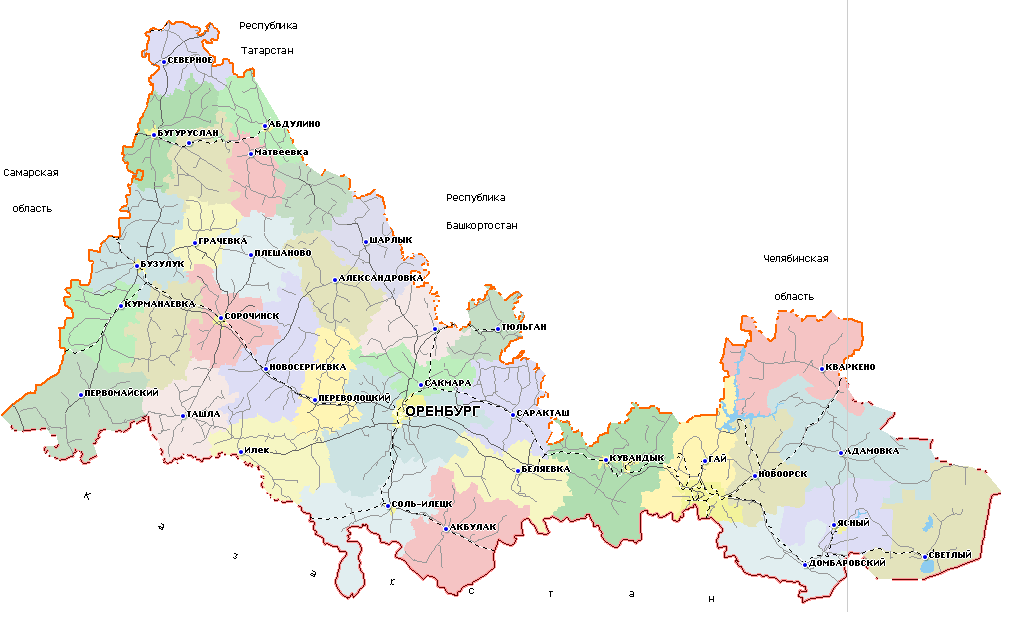          Рисунок 1-1 Положение поселения в системе Оренбургской области2. Сведения о планах и программах комплексного социально-экономического развития муниципального образованияПодготовка документов территориального планирования осуществляется на основании стратегий (программ) развития отдельных отраслей экономики, приоритетных национальных проектов, межгосударственных программ, программ социально-экономического развития субъектов Российской Федерации, планов и программ комплексного социально-экономического развития муниципальных образований.Таблица 2-1 Сведения о программах и планируемых объектах местного значения3. Обоснование выбранного варианта размещения объектов местного значения поселения на основе анализа использования территорий поселения, возможных направлений развития этих территорий и прогнозируемых ограничений их использования3.1. Анализ использования территорий поселения3.1.1. Современная пространственно-планировочная организация и использование территории поселения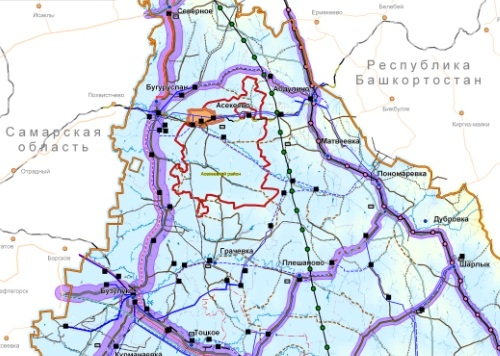 Рисунок 3.1.1-1  Местоположение Асекеевского сельсовета в Асекеевском районеГеографическое положениеМуниципальное образование Асекеевский сельсовет расположено в северо-западной части Асекеевского района Приволжского Федерального округа Российской Федерации. МО Асекеевский сельсовет граничит с северо - запада с Бугурусланским районом, с востока и юго-востока – Заглядинским сельсоветом Асекеевского района, с юго-востока – Новосултангуловский сельсовет, на востоке с Яковлевским, Кислинским, сельсоветами, на севере с Советским сельсоветом. Расстояние до  областного центра г. Оренбург - 330 км, сообщение осуществляется по трассе Оренбург-Абдулино, до трассы от  села Асекеево около 80 км. По территории района проходит железная дорога Самара-Уфа, ближайшая ж.д. станция Асекеево находится в 5 км от районного центра.Близкое расположения от экономически развитого региона России – Самарской области и её областного центра города Самары - 150 км. Сообщение происходит посредством автомобильной дороги Асекеево – Бугуруслан – Самара, и железной дороги Уфа – Самара. Железная дорога расположена в границах населенного пункта С.Асекеево и ст. Асекеево. С Самарской областью налажены тесные экономические (в частности торговые) и культурные связи.с. Асекеево расположено в 26 км от г. Бугуруслана – города Оренбургской области с населением в 53,3 тысячи жителей.Историческая справкаСело Асекеево было основано в XVI веке опричником Ивана IV – Асекеем, получившим надел земли за верную службу. В 1922 году с. Асекеево стало волостным центром, а с 1924 по 1930 годы - районным центром Бугурусланского округа Средневолжского края. С образованием Оренбургской области в декабре 1934 года Асекеевский район обрел статус самостоятельной административно - территориальной единицы, с районным центром в с. Асекеево. Состав населения села многонациональный: татары, башкиры, русские, мордва, чуваши, украинцы. Станция Асекеево образовалась в 90-е годы XIX века.Деревня Верхнезаглядино. Точная дата образования этого поселения неизвестна, но к 1899 г. насчитывалось в нем 250 дворов.Природно-территориальный комплексКлиматКлиматические условия отличаются непостоянством по годам. Среднегодовая    температура    воздуха плюс 2,5 °С. Сравнительно мягкая по оренбургским меркам зима со среднемесячной температурой в январе             минус 15,5 °С, и нежаркое лето со средней температурой плюс 20 °С. Средне- годовое количество осадков составляет 420 мм – одно из самых высоких в Оренбургской области, наибольшее их количество выпадает в июле, июне, октябре. Продолжительность вегетационного периода в среднем 135 дней. Снежный покров достигает до 36 см, глубина промерзания почвы – 70 см.Геологическое строениеРассматриваемая территории МО Асекеевский сельсовет расположена на Восточно-Европейской платформе в зоне Волго-Уральского поднятия (антеклизе).  В возрастном отношении  породы относятся к Пермской системе Палеозойской группы.  К породам пермской системы относятся аргиллиты, алевролиты, песчаники, конгломераты, известняки, доломиты, гипсы, ангидриды, каменные и калийные соли.На территории сельсовета прослеживаются границы между лесостепью и степью, между Бугульминско-Белебеевской возвышенностью и Общим Сыртом. Большую часть территории занимают долины рек Большой и Малый Кинель и их междуречье. Крутые пластово- ступенчатые правобережья этих рек отличаются наиболее возвышенным и холмистым рельефом, глее на поверхность выходят коренные красноцветные породы татарского яруса пермской системы.ГеоморфологияРайон расположен на Восточно-Европейской равнине в Заволжско-Предуральской лесостепной провинции, которая представляет собой сыртовую равнину, с крутыми и обрывистыми южными и пологими северными склонами, расчлененными протоками рек и овражно-балочной сетью, и снижающуюся в западном направлении. Однообразные сыртовые равнины слагаются горизонтальными слоями красноцветных глин и песчаников пермского периода. Реки района (Большой и Малый Кинель, Кисла, Ереуз) относятся в бассейну Каспийского моря.Почвенный покров представлен черноземами типичными - 43,7%, черноземами обыкновенными - 20,4, в поймах рек - лугово-черноземными почвами. По механическому составу почвы глинистые и тяжелосуглинистые, по содержанию гумуса - средне-гумусные.ГидрографияПо территории Асекеевского сельсовета с юго-востока на северо-запад протекает река Большая Кинель (протяженность реки всего 155 км), являющаяся одним из основных притоков реки Самара (бассейн реки Волга). В долине реки Большой Кинель сосредоточено большое количество озер-стариц. Притоки реки Большой Кинель, впадающие в реку на территории сельсовета – Большая Кисла (протяженность всего - 27 км) и Вязовка. Притоки реки Большая Кисла ручьи Кисла, Усманка. Питаются реки в основном грунтовыми водами. Весной в апреле и мае из-за таяния снегов  уровень воды резко возрастает, реки разливаются, затопляя пойму, летом ручьи пересыхают, реки становятся мелководными. В силу мелководья и непостоянности тока реки слабо используются в экономике края. Растительность и животный мирРайон расположен в зоне лесостепи. Леса занимают 3,1 % территории, в которых произрастают в основном дуб, береза, осина, липа, вяз. Вдоль русла реки Большой Кинель расположены пойменные луга с кустарниками и лесами. В направлении с севера на юг травянистая растительность меняется с разнотравно-луговой (клевер горный, подмаренник настоящий, адонис весенний, герань кроваво-красная, кровохлебка лекарственная, лабазник шестилепестный, земляника зеленая) на разнотравно-типчаково-ковыльную (сухолюбивые грудница шерстистая, полынь Лерха, коровяк фиолетовый, шалфей степной, вероника простертая, гвоздика Андржиевского). На территории района 266 га особо охраняемых земель, где произрастает лекарственная трава (ландыш-весенний).Фауна территории МО Асекеевский сельсовет представлена дикими животными: степная пищуха, ежик обыкновенный и ушастый, хомячок Эверсмана, рыжеватый и малый суслики. В тихих заводях рек Урал и Илек встречается русская выхухоль. Среди птиц самыми характерными для степных пространств являются многочисленные виды жаворонка, из хищных птиц - курганник, около водоемов охотятся луни.  Водоемы населяют кряква и серый гусь. В пойменных лесах по Уралу гнездится орлан-белохвост. В водоемах обитает болотная черепаха, остромордая, травяная и озерная лягушки, карась и окунь, сом, Важнейшими объектами рыболовства являются щука, лещ, сазан, жерех, язь, плотва.Полезные ископаемыеНа территории сельсовета ведется  добыча  углеводородного сырья, и осваиваются газовые месторождения. Недра района богаты углеводородным сырьем. НГДУ "Бугурусланнефть" АО "Оренбургнефть" эксплуатирует 10 нефтяных месторождений: Султангулово-Заглядинское, Южно-Султангуловское, Тарханское, Кушниковское, Ботвинское, Чесноковское, Сакадинское, Воинское, Березовское и Наумовское. В строительстве применяются местные полезные ископаемые: песок, гравий, глина, камень (песчаник, известняк).НаселениеНаряду с природной, экономической и экологической составляющими, демографическая ситуация является важнейшим элементом развития территории. Основными ее показателями являются динамика численности населения, его воспроизводство, половая и возрастная структура, продолжительность жизни, размещение и механическое движение.Численность населения по данным Федеральной службы государственной статистики Росстат на 1 января 2022 года составляет 5261 человек.Таблица 3.1.1-1 Численность населения МО Асекеевский сельсовет по данным переписей населения*, ее динамика Таблица 3.1.1-2 Численность населения МО Асекеевский сельсовет (по данным похозяйственного учета, на начало года, человек), ее динамикаДиаграмма 3.1.1-1 Динамика численности населения МО Асекеевский сельсоветТаблица 3.1.1-3 Естественное движение населения в МО Асекеевский сельсоветИз таблицы следует, что всего за период с 1999 и 2008 годы в МО Асекеевский сельсовет число умерших людей преобладает над числом родившихся, то есть происходит естественная убыль населения. Но в 1999, 2002, 2003 годах все-таки рождаемость превышает смертность. На динамику численности населения оказывают влияние показатели естественного  и механического (миграционного) движения населения. Естественным движением населения называют изменение численности населения за счет рождений и смертей. Диаграмма 3.1.1-2 Естественное движение населения МО Асекеевский сельсоветМеханическое движение населения – миграция – изменение численности населения за счет числа прибывших и убывших человек.Официальных данных от муниципальных образований по механическому движению (миграции) населения нет.С начала 90-х годов происходит значительный миграционный приток населения, связанный с распадом СССР и возвращением на историческую родину людей различных национальностей. Это способствовало стабилизации и даже некоторому росту численности населения в целом по району. По данным из Интернет-сайтов с 1990 по 1996 годы прирост населения Асекеевского района в основном происходит за счет миграционного прироста. За 7 лет число прибывших уменьшилось на 50% и составило в 1996 году 499 человек, а число выбывших уменьшилось на 16 % и составило 588 человек. Механический прирост численности населения в 1990 году составил 313 человек, а в 1996 году - уже убыль 89 человек. Этот процесс происходит за счет снижения потока беженцев, и естественной убыли, так как в 1996 году по сравнению с 1990 годом по району родилось на 166 меньше детей, а умерло на 124 человека больше.Так как общий прирост населения складывается из естественного и механического прироста, то имея данные по общему и естественному приросту 2002 – 2008 годов можно вывести значения механического прироста населения МО Асекеевский сельсовет: Таблица 3.1.1-4 Механический прирост (убыль) населения МО Асекеевский сельсовет, чел. Из таблицы следует, что всего за период с 2002 по 2008 годы из МО Асекеевский сельсовет выбыло больше людей за счет миграции населения. В 2002, 2004, 2006 годах в МО Асекеевский сельсовет число выбывших людей превышает число прибывших на 9, 36 и 286 человек соответственно. Диаграмма 3.1.1-3 Прирост населения МО Асекеевский сельсовет Из таблицы и диаграммы следует, что за период 2002 – 2008 годы численность населения ежегодно изменялась за счет увеличения механической убыли, чем естественного прироста.Таблица 3.1.1-5 Динамика численности населения Асекеевского сельсовета (по данным Федеральной службы государственной статистики Росстат)Администрация Асекеевского района ведет работу по важным направлениям в решении демографических проблем, таким как создание условий для закрепления специалистов на селе, сохранение социальной инфраструктуры (школы, клубы, учреждения здравоохранения, почтовые отделения, филиалы отделения сбербанка), создание новых и реконструкция действующих коммуникаций, транспортное сообщение между населенными пунктами, газификация сел, развитие физкультуры и спорта.Учреждениями социальной защиты населения осуществляется государственная социальная поддержка в форме социальных выплат, организации социального обслуживания, предоставления мер социальной поддержки для отдельных категорий граждан, а также адресной материальной помощи малоимущим семьям.Наиболее актуальными в системе мер социальной защиты населения являются вопросы государственной поддержки семьи, материнства и детства.Кроме того, в Оренбургской области принят закон «О дополнительных мерах социальной поддержки семей, имеющих детей», согласно которому семьи, в которых родился третий и последующие дети, имеют право на региональный материнский капитал.Таким образом, на перспективу можно предположить увеличение численности населения Асекеевского сельсовета, учитывая вышеперечисленную государственную поддержку.Используя имеющиеся сведения о численности населения Асекеевского сельсовета, по ее динамике произведем расчет численности населения МО, представленный ниже.	Прогноз численности населенияВыбор направлений дальнейшего территориального развития Асекеевского сельсовета, зависит от прогнозируемой численности населения, которые строятся на основе гипотез относительно будущей динамики рождаемости, смертности и миграции. Расчет перспективной численности населения произведен методом экстраполяции, который основывается на использовании данных об общем приросте населения (естественном и механическом), рассчитывается по формуле:Sh+t=Sh√(1+К общ.пр. / 1000)t,			гдеSh – численность населения на начало планируемого периода, чел.;t – число лет, на которое производится расчет;Кобщ.пр. – коэффициент общего прироста населения за период, предшествующий плановому (определяется как отношение общего прироста населения к среднегодовой численности населения).Отсутствие исходных данных и неясность тенденций с естественным приростом населения снижает точность прогнозов.   Учитывая экономический потенциал сельсовета, который составляет сельское хозяйство, проектом предполагается стабилизация численности населения.Оптимистичный вариант в данной ситуации предполагает демографическую стабилизацию населения. Численность населения Асекеевского сельсовета составит:к 2030 году – 6494 человек;к 2040 году – 6683 человек;                  к 2050 году – 6877 человек.Таблица 3.1.1-6 Численность населения по населенным пунктам, входящих в состав МО Асекеевский сельсовет (оптимистичный вариант), чел.Более точный метод, используемый для длительных прогнозов - это метод возрастной передвижки, основанный на использовании данных о возрастном составе населения и коэффициентов дожития, рассчитываемых на основании таблиц смертности и коэффициентов рождаемости, полученных из таблиц рождаемости. Расчет этим методом невозможен за недостаточностью сведений.Произвести расчет перспективной численности населения методом трудового баланса также нет возможности, так как отсутствуют данные абсолютной численности градообразующих кадров на расчетный срок.Оптимистичный сценарий демографического развития предполагает, что в прогнозируемый период кризисные явления в естественном и механическом движении будут преодолены. Для оценки потребности МО Асекеевский сельсовет в ресурсах территории, социального обеспечения и инженерного обустройства населенных пунктов принимаем к рассмотрению численность населения Асекеевского сельсовета: к 2030 году – 6494 человек – ожидаемый прирост 1233 чел. (расчётный срок).Рост численности населения возможен при определенных условиях, к которым относятся и улучшение качества жизни, и социально-экономическая политика, направленная на поддержание семьи, укрепление здоровья населения, успешная политика занятости населения, а именно создание новых рабочих мест, обусловленного развитием различных функций сельсовета.Экономический потенциалСоциально-экономическое положение Асекеевского сельсовета характеризуется сохранением положительных тенденций развития основных сфер социальной и экономической деятельности.Основу экономического потенциала сельсовета составляет агропромышленный комплекс, от эффективной работы которого во многом зависит стабильность экономической, социальной и политической ситуации в районе. Агропромышленный комплекс является основным звеном в секторе экономики Оренбургского  района. Асекеевский сельсовет относится к северной сельскохозяйственной зоне Оренбургской области, где возделываются озимые и яровые зерновые культуры, подсолнечник, развито молочное скотоводство, свиноводство. Сельское хозяйство получило свое развитие  благодаря имеющимся территориальным ресурсам – большие площади открытых земель, где почвы в основном типичные черноземы и благоприятные климатические условия (среднегодовое количество осадков составляет 420 мм).Сельское хозяйствоРастениеводствоВ с.Асекеево имеются молочные и маслосыродельные, хлебобулочные, кондитерские, макаронные производства пищевой промышленности, хранения и переработки сельскохозяйственной продукции. На землях МО Асекеевский сельсовет ряд сельскохозяйственных предприятий выращивают:- зерновые культуры – 55 - 60% от посевной площади, 		в том числе: 10 - 15% - рожь,				   25 - 30%  - пшеница,				   не более 10% - ячмень;- технические культуры – более 5% от посевной площади, представлены почти исключительно подсолнечником;- кормовые культуры – 25 - 30% - однолетние и многолетние травы, кукуруза на зеленую массу и некоторые другие культуры, используемые на корм скоту;- картофель и овощные культуры – 0,3 – 0,5% от посевной площади, выращиваются преимущественно на приусадебных и садово-огородных участках.Рисунок 3.1.1-2  Растениеводство в МО Асекеевский сельсоветПо данным администрации сельсовета на территории муниципального образования «Асекеевский сельсовет» сельскохозяйственной деятельностью в промышленных объемах занимаются 10 крупных крестьянско-фермерских хозяйств и одно профтехучилище, занимающиеся зерноводческой деятельностью в общей сложности на территории 5000 га и выращивают зерна около 8260 тонн. В сельсовете имеются хранилища по хранению овощей на 20 тонн  и зерна на 900 тонн.Предприятие КФХ Музирова Р. занимается обработкой сельскохозяйственных угодий пестицидами с применением тракторов – обрабатывает свыше 6000 га. Имеет технологическую базу – гаражи для хранения техники и инвентаря, ремонтные мастерские, склады горюче-смазочных материалов.ЖивотноводствоЖивотноводство в Асекеевском районе развито в следующих объемах (данные карты животноводства:крупный рогатый скот -  15 – 20 голов на 100 га сельскохозяйственных угодий;свиньи - 10 – 15 голов на 100 га пашни;овцы и козы - 10 – 20  голов на 100 га сельскохозяйственных угодий;птица – менее 10 голов на 100 га посевов зерновых в хозяйствах общественного сектора.Анализ  показателей  социально – экономического  развития  муниципального  образования  «Асекеевский  район»   показал,  что  в  экономике  района  наблюдаются  следующие  позитивные  тенденции:- положительная  ситуация  в  сельском  хозяйстве,  где наблюдается   рост  производства  продукции  -  102,4  процента   к  прошлому  году;- положительные  сдвиги  произошли  в  сфере  потребительского  рынка;- по  итогам  года  наблюдается  умеренный  рост  инвестиций   в  основной  капитал, за  счет  всех  источников  финансирования Не  удалось  преодолеть по  итогам  года  некоторые  негативные  моменты:-  сохраняется  сложная  ситуация  в  обрабатывающих  производствах.  По  сравнению  с  соответствующим  периодом  прошлого  года,  идет  снижение  производства – 85,4  процента.  Снижение  происходит  из – за  отсутствия  на  территории  района  крупных  перерабатывающих  предприятий.В  настоящее  время  производство  пищевой  продукции  осуществляют  цеха  переработки  малые предприятиями с небольшим оборотом продукции (маслоцеха,  мельницы,  пекарни  и  т. д.).  Основные реализуемые сельсоветом сельскохозяйственные продукты: зерно, подсолнечник, скот, птица, молоко.Промышленность представлена следующими отраслями: - добывающая промышленность, - пищевая, - строительных материалов, - лесная, - деревообрабатывающая, - полиграфическая. Малое предпринимательство	Малое предпринимательство имеет место почти во всех отраслях экономики Асекеевского сельсовета: - Сельское хозяйство (фермерские хозяйства и индивидуальные подсобные хозяйства);- Рынок платных услуг населению:- Транспортные- Связь- Жилищные- Услуги гостиниц- Коммунальные- Услуги культуры- Медицинские услуги- Ветеринарные услуги- Услуги системы образования- Розничная торговля;- Строительная;- Общественное питание.Количество малых предприятий по Асекеевскому району  89 единиц, из них порядка 90% находятся в Асекеевском сельсовете. Доля оборота валовой продукции малых предприятий в экономике района составляет около 47%.ТуризмВозможность развития туристского бизнеса как отрасли экономики области  рассмотрена в законе № 595/148-ОЗ от 31.07.2000г. Оренбургской области «О туристской деятельности на территории Оренбургской области» (с изменениями на 18 августа 2021 года). Закон рассматривает туризм, как одну из приоритетных доходных отраслей экономики Оренбургской области. Туристская индустрия окажет влияние на развитие других секторов экономики, таких как связь, транспорт, торговля, строительство, сельское хозяйство, создание обслуживающих организаций и др.Наличие в области большого туристско-рекреационного (природно-ресурсного и историко-культурного)  потенциала открывает широкие возможности для развития на ее территории  как туристско-рекреационного комплекса, главной целью которого является формирование индустрии туризма и рекреации как доходной отрасли экономики региона. С этой целью принята областная целевая программа развития туризма в Оренбургской области, заложившая фундаментальные основы развития отрасли и которая будет разрабатываться на последующие периоды.В целом, развитие туризма в Оренбургской области должно быть основано на трех принципах: ориентация на саморазвитие и бездотационность отрасли, формирование эффективной государственной поддержки развития туризма, всемерное использование возможностей развития туризма и устранение угроз и рисков.На базе сохранения и приумножения (восстановления, реконструкции, реставрации) объектов природного и культурного наследия предлагается совершенствование их сложившейся территориально-пространственной организации. В качестве важного мероприятия намечается развитие выявленных направлений и мест развития комплекса – наиболее привлекательных и подготовленных для размещения и модернизации объектов оздоровительного, санаторно-курортного, туристско-рекреационного назначения, для разработки и открытия новых туристских маршрутов, с включением их в общую структуру. Мероприятия по обеспечению качества рекреационных и туристских услуг и продвижению их на российский и международный рынок в первую очередь связаны с совершенствованием территориально-пространственной структуры области, значительную часть территории которой занимают действующие или потенциальные «объекты туристского показа», а также лечебно-оздоровительные и санаторно-курортные объекты.Занятость населения.Согласно представленной информации в МО Асекеевский сельсовет действуют предприятия по состоянию на 1 января 2009г.:Таблица 3.1.1-7 Учреждения и предприятия на территории МО Асекеевский сельсовет В общей численности занятого населения в экономике района в крупных и средних организациях  по видам экономической деятельности  3037  человека составили штатные работники (без учёта  совместителей). Уровень безработицы в Асекеевском районе составляет 1,4%.Из 6097 чел. на предприятиях  Асекеевского сельсовета задействовано  около 2500  чел. или примерно 40%, всего трудоспособного населения   3597 чел., что составляет 60% от общей численности населения. Главная цель политики муниципального образования Асекеевский сельсовет  привлечение инвестиций в реальный сектор экономики для обеспечения устойчивых темпов экономического  роста, эффективной занятости населения, укрепления налоговой базы для решения социальных проблем. Основные задачи развития экономики:-  обновление и модернизация производственных мощностей;-  внедрение новых технологий в агропромышленный комплекс;- формирование  благоприятных условий для инвесторов путём создания необходимой инфраструктуры;- продвижение сельхозпродукции за пределы региона и активное развитие внутренних и внешних экономических связей.Ресурсы и направление развитияРазвитие муниципального образования Асекеевский сельсовет определяется рядом факторов:- экономико-географическим положением, природно-климатическими и транспортными условиями;- имеющимися земельными ресурсами;- накопленным экономическим и социальным потенциалом;Основными направлениями развития экономики Асекеевского сельсовета являются – агропромышленный комплекс и добывающая промышленность.Муниципальное образование Асекеевский сельсовет выполняет роль административно-управленческого, хозяйственного и культурно-бытового центра Асекеевского района, который в свою очередь имеет территорию общей площадью 240 тыс. га и численность населения 23,5  тыс. чел., что обуславливает развитие обслуживающей деятельности, обеспечивающей качественное развитие социальной среды для населения сельсовета и тяготеющей территории. В связи с  этим возможно дальнейшее развитие сферы бытового обслуживания, технического сервиса, предприятий образования и культуры.Комплексный анализ территории МО Асекеевский сельсовет, выявил наличие территориальных ресурсов, пригодных для развития селитебной территории, соответствующих требованиям, предъявляемым к таким площадкам: достаточные размеры, санитарно-гигиенические условия, транспортная доступность, условия жизнеобеспечения – водоснабжение,  энергоснабжение, газоснабжение, сброс сточных вод и т.д. (подробнее обеспеченность инженерной инфраструктурой рассмотрена в соответствующей главе).Уникальные природные ландшафты, наличие памятников природы создают возможности для развития туристского бизнеса. Асекеевский район охвачен программой развития туризма, согласно закона № 595/148-ОЗ от 31.07.2000г. Оренбургской области «О туристской деятельности на территории Оренбургской области». Закон рассматривает туризм, как одну из приоритетных доходных отраслей экономики Оренбургской области. Туристская индустрия окажет влияние на развитие других секторов экономики, таких как связь, транспорт, торговля, строительство, сельское хозяйство, создание обслуживающих организаций и др.В соответствии с планировочной структурой Оренбургской области, выделены планировочные оси трёх рангов различной значимости, являющиеся основными центрами тяготения наиболее интенсивного развития территорий. Асекеевский сельсовет прилегает к вертикальной планировочной оси, связывающей транспортное направление Казахстан – Татарстан. Через с.Асекеево проходит территориальная автодорога, связывающая г.Бугуруслан и автодорогу Оренбург – Абдулино.   Наличие автодорог регионального значения способствует улучшению экономических связей между районами и населенными пунктами, а также способствует развитию транспортной инфраструктуры.Реальными секторами  экономики в МО Асекеевский сельсовет  на сегодняшний день являются:- выращивание зерновых культур;- производство мясомолочной продукции;- добыча строительных материалов;- сфера услуг населению. В сфере АПКАгропромышленный комплекс (АПК) - совокупность связанных между собой общественным разделением труда отраслей экономики, обеспечивающих воспроизводство продуктов питания и промышленных предметов потребления из сельскохозяйственного сырья в соответствии с потребностями общества и спросом населения. В Асекеевском сельсовете развитие получило сельское хозяйство, так называемое ядро АПК, которое включает в себя растениеводство, животноводство, фермерские хозяйства, личные подсобные хозяйства. Необходима научно обоснованная специализация сельского хозяйства (т.е. соответствующая местным природным и экономическим условиям и ресурсам) для повышения эффективности сельского хозяйства с наименьшими народнохозяйственными затратами. Это в свою очередь повысит эффективность и возможность дальнейшего развития важного звена агропромышленного комплекса – предприятий и организаций по заготовке, хранению, переработке сельскохозяйственной продукции, её реализации, развитию пищевой промышленности.Определяющим в развитии сельского хозяйства в сельсовете является расширение потребительского рынка, возможность реализации продукции вне пределов хозяйств, то есть ликвидность и востребованность производимой продукции. Особо следует отметить продажу продукции в уже переработанном виде, что позволит сельхоз предприятиям конкурировать с переработчиками и даст возможность участвовать в рынке местных продуктов.Жилищный фонд и жилищное строительство По данным администрации МО Асекеевский сельсовет общая площадь жилого фонда МО Асекеевский сельсовет по состоянию на 01.03.2017 года составила 125225.9 кв.м жилья.  Обеспеченность жильем на 1 человека составляет 19,3 кв.м.Таблица 3.1.1-8 Характеристика жилого фонда по состоянию на 2017 г. 3.1.2. Объекты социально-бытового обслуживанияК учреждениям и предприятиям социальной инфраструктуры относятся учреждения образования, здравоохранения, социального обеспечения, спортивные и физкультурно-оздоровительные учреждения, учреждения культуры и искусства, предприятия торговли, общественного питания и бытового обслуживания, организации и учреждения управления, проектные организации, кредитно-финансовые учреждения и предприятия связи, научные и административные организации и другие учреждения и предприятия обслуживания.Наличие и разнообразие объектов обслуживания, их пространственная, социальная и экономическая доступность, являются важными показателями качества жизни населения. Основная цель развития сферы услуг – повышение комфортности среды проживания населения в поселениях различной величины за счет обеспечения достаточных по объему и комплексному обслуживанию объектов, предоставляющих разнообразные услуги. При этом важны минимальные затраты времени на посещение данных объектов.Широкое развитие должны получить передвижные формы услуг, поскольку разместить весь комплекс учреждений и предприятий обслуживания в каждом населенном пункте невозможно по экономическим причинам.Следовательно, необходимо разместить те учреждения обслуживания, удовлетворяющие нормативным показателям, которые целесообразны по условиям реального спроса и которые могут существовать, исходя из экономической эффективности их функционирования. При этом функционирование коммерческих объектов должно определяться спросом населения и рентабельностью этих объектов.Развитие социальной инфраструктуры предусматривается в соответствии с «Региональными нормативами градостроительного проектирования Оренбургской области», разработанными в соответствии с законодательством Российской Федерации и Оренбургской области и утверждёнными постановлением Правительства Оренбургской области от 14.10.2021 № 939-пп.Ниже представлены сведения об учреждениях культурно-бытового обслуживания МО в соответствии с данными, предоставленными администрацией поселения.Система образования Ниже представлены сведения об учреждениях культурно-бытового обслуживания поселения в соответствии с данными предоставленными администрацией района по состоянию на 2009 год.Таблица 3.1.2-1 Данные о дошкольных учреждениях и общеобразовательных школах в МО Асекеевский сельсоветВ с.Асекеево находится государственное профессиональное учреждение начального профессионального образования «Профессиональное училище № 69», расположенное по адресу: с.Асекеево, по ул.Коммунальная, 20, в котором ведется обучение по специальностям: машинист-тракторист широкого профиля, пчеловод-водитель, повар-кондитер, сварщик-водитель, повар-кондитер, продавец-кассир, оператор ЭВМ, сварщик, плотник, каменщик. Училище имеет свое учебное подсобное хозяйство 700га расположенное на территории Асекеевского и Чкаловского сельсоветов, где выращиваются сельскохозяйственные культуры, имеется пасек на 50 пчелосемей, тракторный парк - 6 тракторов, 13 грузовых и легковых автомобилей. Дополнительное образование В систему дополнительного образования Асекеевского сельсовета входят: - МОУ ДОД "Центр детского творчества" - в 2008-2009 учебном году охват учащихся в учреждениях дополнительного образования по Асекеевскому району в целом составляет более 1500 детей. Из МО Асекеевский сельсовет в центре занимается 55 детей. Центр детского творчества осуществляет педагогическую деятельность по 4 направлениям: социально-педагогическому, гражданско-патриотическому, художественно-эстетическому, туристско-краеведческому, дети принимают участие в районных и областных конкурсах, различных акциях, занимают призовые места. Особое внимание педагоги дополнительного образования уделяют литературному творчеству детей. В этом году продолжен выпуск детской районной газеты "Наше дело", приняли участие в областных конкурсах "Кастальский ключ", "Рукописная книга", "И помнит мир спасенный", "Мы гордимся Отечеством нашим", в различных районных конкурсах. (по данным из Интернета);- МОУ ДОД  "Детско-юношеская спортивная школа" - школа имеет спортивный зал 24*12 м, арендует в с.Асекеево 1 зал борьбы. Кроме этого ведутся занятия на стадионе райцентра, хоккейном корте. В МУДОД "ДЮСШ" в настоящее время работают отделения: лыжных гонок, футбола, волейбола, легкой атлетики, греко-римской борьбы. Работают секции по шахматам. В 2008 году занималось 328 детей (в 2007 г. – 1139 детей) (по данным из Интернета);- детская школа искусств, расположенная по адресу ул.Чапаева, 27  - число учащихся в 2008 – 2009 учебном году, обучающихся в пяти отделениях – 192 человека (по данным отд. Культуры).В системе дополнительного образования, занимается 575 детей, что превышает рекомендуемый социальный норматив, который составляет 18 % от общего количества школьников, то есть 122 человека. Таким образом, сложилась ситуация, когда существующие учреждения дополнительного образования соответствуют нормативным показателям обеспеченности, но не соответствуют фактической численности занимающихся детей.  В этой ситуации совершенно очевидна необходимость открытия новых учреждений дополнительного образования, что решается  администрацией муниципального образования, после проведения соответствующего анализа сложившейся ситуации.Система здравоохраненияНа территории МО Асекеевский сельсовет находится ГБУЗ «Асекеевская районная больница», расположенная в с.Асекеево по ул.Советская, д. 4, состоящей из круглосуточного стационара на 118 коек и дневного стационара на 19 коек, площадь помещений – 5772 кв.м. При ЦРБ функционирует поликлиника мощностью 300 посещений в смену, в ее состав входит женская консультация, состоящая из 2 кабинетов врачей. Стоматология представлена 3 кабинетами в ЦРБ: кабинет зубного врача, кабинет стоматолога-терапевта, кабинет стоматолога-хирурга.ГБУЗ «Асекеевская районная больница» в своем составе также имеет  отделение скорой неотложной помощи, количество машин – 4 шт., число выездов в сутки – 19 шт., количество вызовов за год – 5469 шт. В населенных пунктах функционируют ФАП (фельдшерско-акушерские пункты): - на ст.Асекеево по ул.Привокзальная, д. 28 б, посещений в смену 8, площадью 39,5 кв.м;- в д.Верхнезаглядино по ул.Центральная, д. 35а, посещений в смену – 5, площадью 30,5 кв.м.В 2008 году продолжено строительство акушерского корпуса в Асекеевском сельсовете. В III квартале 2009 года запланирован ввод в действие нового акушерского корпуса на 20 коек, площадью 2500 кв.м. В МО Асекеевский сельсовет действует 2 аптеки (аптечные магазины) площадью 45 м2 и 1 аптечный пункт. Данные о количестве аптек предоставлены по Асекеевскому району в целом – 3 коммерческие аптеки и 3 аптечных пункта, общей площадью 598,8 кв.м.Вывод: Программа «Комплексное развитие социальной инфраструктуры муниципального образования Асекеевский сельсовет Асекеевского района Оренбургской области на 2017-2030 годы» от 26.05.2017 № 59 предусматривает увеличение мощности отделения скорой медицинской помощи на 3 автомашины в больнице с. Асекеево (срок реализации – 2027-2030гг.), а также повышение качества оказания медицинской помощи за счет оснащения учреждений здравоохранения современным диагностическим оборудованием (срок реализации – 2027-2030гг.).В настоящее время МО обеспечено объектами здравоохранения.Система культурыСфера культурно-досуговой деятельности является одним из важнейших социальных факторов, определяющих качество жизни населения. Развитие этой сферы обеспечивает не только удовлетворение культурных запросов, но и формирование их, что является одним из средств уменьшения оттока молодежи.Потребности в сфере культуры и досуга определяются возрастом, семейным положением, уровнем образования, исторически сложившимися национальными традициями и жизненным укладом.По данным руководителя отдела культуры администрации Асекеевского района на территории МО Асекеевский сельсовет существуют такие объекты культуры: - районный дом культуры «Романтика», расположенный в с.Асекеево, по ул.Набережная, 13 а – число посадочных мест – 380;- детская школа искусств, расположенная в с .Асекеево, ул.Чапаева, 27 – число учащихся в 2008 – 2009 учебном году, обучающихся в пяти отделениях – 192 человека;- районная библиотека, расположенная в с.Асекеево, ул.Набережная, 17 – читателей – 1767 человек, книговыдача – 72597 шт., посещений – 18543 (данные за 2008 год);- детская библиотека, расположенная в с.Асекеево, ул.Чапаева, 24 – читателей – 1205 человек, книговыдача – 37550 шт., посещений – 12400 (данные за 2008 год);- народный музей, расположенный в с.Асекеево, ул.Салихьянова, 2в – число посетителей 4100 человек в год (2008 г.).Перспективное строительство объектов культуры не планируется, объекты, находящиеся в стадии реконструкции не имеютсяСпортивные учрежденияФизическая культура и спорт - это один из видов человеческой деятельности, направленной на физическое совершенствование как населения в целом, так и каждого отдельного человека, деятельности, оказывающей оздоровительное, воспитательное, политическое и социально-экономическое воздействие на общественное развитие человечества.На территории сельсовета находятся объекты физической культуры:ДЮСШ (детско-юношеская спортивная школа), в которой занималось в 2008 г. 328 детей (в 2007 г. – 1139 чел.);Стадион с трибунами – 1 шт.;Плоскостные спортивные сооружения – 5 шт.;Спортивные залы – 2 шт.Общая площадь стадиона со спорткомплексом в с.Асекеево – 1,8 га.В 2009 году на территории МО «Асекеевский сельсовет» планируется ввод в эксплуатацию реконструкции бывшего комбайнового цеха под спортивный зал. В 2010 году планируется строительство физкультурно-оздоровительного комплекса с плавательным бассейном. Система коммунального и бытового обслуживанияВ Асекеевском сельсовете имеются еще предприятия коммунального и бытового обслуживания различного профиля, сосредоточенные в селе Асекеево: автовокзал,автотранспортные предприятия пассажирских перевозок,сберегательный банк,предприятия обслуживания, ремонта и продажи сельскохозяйственной техники,дом быта (ул. Набережная, 21),ветлечебница (ш. Пилюгинское, 51),гостиницы – «ФаРаГа» на 12 мест и «Тополя» на 30 мест,жилищно-коммунальные услуги предоставляют: предприятия МУП ЖКХ Асекеевского сельсовета и ООО «Труид»,предприятия общественного питания,полиграфические услуги,обслуживание сантехнических систем (ул. Чапаева, 4).Таблица 3.1.2-2 Существующие объекты регионального значения в области социального обеспечения, расположенные на территории Оренбургской областиДобровольная пожарная команда	Согласно представленных сведений ведущим специалистом по делам ГОЧС администрации МО Асекеевский район, на территории Асекеевского сельсовета расположен отдельный пост пожарной части № 25 ГУ «10 отряд ФПС по Оренбургской области», по адресу ул. Салихьянова. Имеется на вооружении 2 пожарных автомобиля, фактическая загруженность которых 100%. Время прибытия первого подразделения к месту вызова равна 2 мин на 1 км. Строительство дополнительных объектов пожарной охраны на территории МО Асекеевский сельсовет не планируется. Согласно технического регламента боевой расчет пожарной охраны в сельской местности должен прибывать к месту пожара в течении 20 минут с момента сообщения, таким образом с.Асекеево, д. Верхнезаглядино и ст. Асекеево полностью обслуживается отрядом государственной противопожарной службы № 11. КладбищаНа территории МО Асекеевский сельсовет расположены  6 кладбищ, из них 3 старых кладбища общей площадью 6,8 га в настоящее время закрыты. Новые кладбища –на северо-западе с.Асекеево 3,6 га и на юго-востоке  отведены два участка по 0,4 га и 0,5га. Ритуальные услуги в Асекеевском сельсовете оказывает одно предприятие «Юникомплекс» (с. Асекеево, ул. Набережная, 21).  Полигоны ТКОВ райцентре Асекеево вывоз бытовых и пищевых отходов осуществляется специализированным автотранспортом МУП ЖКХиС (контейнерная система) на свалки. Сельскохозяйственные отходы (навоз) складируются на территории ферм и практически не вывозятся. Всего в Асекеевском сельсовете 2 свалки. На территории сельсовета установлено 35 контейнеров, имеется один специальный автомобиль.На территории Муниципального образования Асекеевский сельсовет несанкционированные свалки отсутствуют.Общий объем подлежащих утилизации отходов Муниципального образования Асекеевский сельсовет составил за 2016 год с учетом всех отходов – 4,436 тыс. м3.СкотомогильникиБиологические отходы вывозятся на скотомогильники, их в Асекеево два: один расположен на территории свалки в С-В направлении от населенного пункта, другой через дорогу от западной свалки. Оба скотомогильника являются земляными ямами. И свалки и скотомогильники согласно проектным предложениям подлежат консервации и рекультивации.Таблица 3.1.2-3 Существующие объекты регионального значения в области утилизации биологических отходовОбеспеченность основными учреждениями обслуживания         Таблица 3.1.2-4 Характеристика современной обеспеченности основными учреждениями обслуживания МО Асекеевский сельсовет и ориентировочный расчет потребности в основных учреждениях обслуживания на расчетный срок Выводы:С учетом проведенного анализа потребности в объектах социальной сферы, настоящим генеральным планом предлагается удовлетворить потребность населения в объектах социальной инфраструктуры за счет строительства или реконструкции данных объектов на территории поселения.3.1.3. Транспортная инфраструктураТранспортная инфраструктура муниципального образования представлена автомобильным транспортом.   Автомобильные дороги являются обязательной составной частью любой хозяйственной системы. При этом автомобильные дороги выполняют не только функцию связи, но и сами являются побудительным фактором к созданию мощных хозяйственных систем. Дороги, связывая пространственно разделенные части хозяйственной системы, делают их доступными и создают благоприятные условия для развития взаимодополняющих отношений между населенными пунктами.Основные приоритеты по развитию транспортной инфраструктуры состоят в приведении сети автомобильных дорог в соответствие с потребностями населения, обеспечение соответствующего технического состояния, пропускной способности дорог, повышение безопасности движения, круглогодичной транспортной доступности до всех населенных пунктов.МО Асекеевский сельсовет обладает развитой транспортной инфраструктурой, представленной автомобильным и железнодорожным видами транспорта. Территориально Асекеевский сельсовет расположен между двумя крупными транспортными узлами областного значения – Бугуруслан и Абдулино. Основные транспортные пути по которым осуществляются внешние транспортные связи: автомобильная дорога III технической категории Бугуруслан – Старокутлумбетьево и  электрифицированная железная магистраль Кинель – Абдулино – Уфа, при этом автомобильная дорога пересекает железную дорогу на территории села Асекеево.  Интервал  движения транзитных железнодорожных составов в обоих направления – 5 минут, это очень высокая интенсивность движения.  С целью безопасности движения автотранспорта  и населения через ж.д. пути организован один регулируемый ж.д. переезд на въезде в село Асекеево. Ближайший аэропорт расположен в городе Самара.Основную роль в обеспечении пассажироперевозок играет автомобильный транспорт: автобусные рейсы организованы в 25 направлениях с пунктом отправления от с. Асекеево, также пассажирскими перевозками занимаются частные автотранспортные предприятия, предлагающие маршруты дальнего следования: Асекеево-Самара, Асекеево – Оренбург, Асекеево- Тольяти, Асекеево – Абдулино.    В то же время, значительную долю грузо- и пассажирооборота принимает на себя железнодорожный транспорт, так как его специфика ориентирована, в первую очередь, на более дальние перевозки.На территории Асекеевского сельсовета имеются пассажирские вокзалы: на ст. Асекеево железнодорожный вокзал, в селе Асекеево совмещенный пассажирский вокзал для двух видов транспорта: автомобильного и  железнодорожного.Транспортная инфраструктура сельских поселений Асекеевского сельсовета представляет собой единую систему  улично – дорожной сети с автодорогами района, обеспечивающей удобные транспортные связи со всеми функциональными зонами внутри поселения и другими поселениями системы расселения. Затраты времени на трудовые передвижения жителей сельского поселения  (пешеходные или с использованием транспорта) не должны превышать 30 минут. Пешеходная доступность между наиболее отдаленными объектами в с. Асекеево составляет 40 минут, в д. Верхнезаглядино и ст. Асекеево – 15 минут. Внутрипоселковые  пассажирские перевозки осуществляются по установленному расписанию. Село Асекеево и ст. Асекеево имеет общую улично-дорожную сеть. Согласно картометрических измерений, выполненных по топографической основе: протяженность поселковой дороги с. Асекеево и ст. Асекеево – 5500 м; протяженность улично-дорожной сети с. Асекеево и ст. Асекеево составляет 33500 м; протяженность улично-дорожной сети д. Верхнезаглядино – 2640 м;  протяженность межпоселковых дорог на территории Асекеевского сельсовета 12230 м.   плотность магистральной улично-дорожной сети: с. Асекеево и ст. Асекеево - 4,9 км/км2;д. Верхнезаглядино – 1,8 км/км2.Таблица 3.1.3-1 Перечень автомобильных дорог общего пользования регионального и межмуниципального значения, находящихся в государственной собственности Оренбургской области (данные с перечня, утв. постановлением Правительства Оренбургской области от 10 апреля 2012г.N 313-п с изм. от 27.10.2020г.)По данным администрации сельского поселения Асекеевский сельсовет автомобильный парк преимущественно состоит из легковых автомобилей, в подавляющем большинстве принадлежащих частным лицам.  Стоит отметить, что за период с 2010 по 2017 годы, наблюдается рост уровня автомобилизации населения. Таблица 3.1.3-2 Оценка уровня автомобилизации населения Таблица 3.1.3-3 Перечень автомобильных дорог общего пользования местного значения МО Асекеевский сельсоветПроектные  предложенияОрганизация автобусных маршрутов общественного транспорта от вокзала ст. Асекеево до западной границы села Асекеево через административный центр села Асекеево по улицам  Шоссейная, Советская, пер. Почтовый до ул. Молодежной, общей протяженностью 7600 м.Организация автобусного маршрута общественного транспорта соединяющего новый южный микрорайон и главную улицу с. Асекеево - ул. Советская, протяженность около 3500 км. При этом плотность сети линий наземного общественного пассажирского транспорта на застроенных территориях с. Асекеево и ст. Асекеево составит 1,5 км/км2.Для безопасности пешеходного сообщения между южной и северной частями села Асекеево, разделенных железной дорогой,  предлагается строительство виадук – эстакады  для пешеходов в районе разъезда с. Асекеево с выходом на пересечение улицы Набережная и пер. Школьный.Строительство путепровода под железной дорогой для проезда легкового транспорта и пешеходного перехода – сообщение между ул. Восточная и ул. Энергетиков.Для вывода транзитного транспорта за пределы села Асекеево и ст. Асекеево предлагается строительство объездной дороги с южной стороны села Асекеево. Предлагается два варианта размещения дороги:  вдоль границы Асекеевского и Новосултангуловского сельсоветов, протяженностью - 9860 м;вдоль планируемого южного жилого квартала  и планируемой промышленной зоны – 9 147 м.В месте пересечения объездной дороги и железнодорожных путей предлагается строительство путепровода под железной дорогой для проезда грузового транспорта. Строительство улично-дорожной сети с усовершенствованным покрытием в новых жилых районах  на юге и востоке с. Асекеево общей протяженностью 27 км. 3.1.4. Инженерная инфраструктураВодоснабжениеСуществующее положениеНа территории Муниципального образования Асекеевский сельсовет услуги по холодному водоснабжению оказывает организация – МУП ЖКХиС Асекеевского района.Источником водоснабжения жилой и общественной застройки с. Асекеево служат подземные воды. По данным отчета Оренбургской гидрологической партии «Оценка обеспеченности населения ресурсами подземных вод для хозяйственно-питьевые водоснабжения» Асекеевский район характеризуется как «надежно обеспеченный».Водоснабжение центральной части  с. Асекеево осуществляется от водозабора, расположенного северо-западнее села и состоящего из 6 артезианских скважин. Протяженность данной водопроводной сети составляет 33,6 км, обслуживает: жилые дома – 740 шт., социальные объекты – 4 шт. и другие объекты – 30 шт. (1596 человек населения). Степень изношенности 70%.Кроме этого на территории села имеются локальные скважины.  - скважина № 7 по ул. Советская, протяженность сети 1,0 км, обслуживает  жилые дома в количестве 170 шт. (278 человек населения), а также другие объекты в количестве 4 шт.;- скважины № 9 и № 19, обслуживающие 190 жилых домов (население 540 чел.) по улицам 50 лет Победы, Овражная, Звездная, Королева, Строителей, Просторная, Советская, Тукая, Луговая, Окраинная. Протяженность сети 3,5 км. Степень изношенности – 60%;- скважины № 10 и № 11 (с. Асекеево) обслуживают 71 жилой дом с населением – 124 чел. Протяженность сети 3 км. Степень изношенности 63%;- скважины № 13, № 14, № 15 в с. Асекеево, , обслуживающие 376 жилых домов (население 791 чел), 2 соц. значимых объекта, 1 промышленный объект и  другие объекты в количестве 3 шт. Протяженность сети 6 км. Степень изношенности 70%; - скважина № 16 по ул. Энергетиков, обслуживающая 77 жилых домов (население 184 чел.). Протяженность сети – 1 км. Степень изношенности – 65%;- скважина № 17, № 18 в с. Асекеево обслуживает 319 жилых домов с населением – 528 чел., 1- промышленный объект, другие объекты 1 шт. Протяженность сети 2,2 км. Степень изношенности 68%;- скважина № 20 обслуживает жилые дома - 79 шт. по ул. Комсомольская, Полевая, Молодежная, с населением 173 чел. Протяженность сети 1 км. Степень изношенности 62%;- скважина № 21, обслуживающая 86 жилых домов по ул. Дружбы с населением 177 чел. Протяженность сети 1,5 км. Степень изношенности 60%.Станция Асекеево обслуживается отдельной скважиной, расположенной севернее от станции. Деревня Верхнезаглядино имеет также свой локальный водозабор. В систему водопровода МО Асекеевский сельсовет входит 9 водонапорных башен общей емкостью 115 м3, служащие одновременно регулирующими емкостями. Станция Асекеево и д. Верхнезаглядино также имеют две водонапорные башни, емкостью 15 м3 каждая.На водопроводных сетях установлено 219 водоразборных колонок, 17 гидрантов для пожаротушения, 7 водонапорных башен, общей емкость 115 м3. Основной недостаток водопровода, влияющая на качество питьевой воды – это тупиковая система сети водоснабжения. На территории сельсовета имеется 3 пожарных емкости по 60 м3.За 2009 год насосными станциями поднято 151,1 тыс. м3 воды. Отпущено потребителям 149,2 тыс. м3 воды, в том числе населению - 124, 5 тыс. м3, бюджетно-финансируемым организациям - 7,8 тыс. м3, прочим организациям - 16,9 тыс. м3. Среднее фактическое водопотребление населением составляет 77,68 л в сутки на 1 человека, среднее общее водопотребление.Данные по объему поднятой воды за 2016 год составляют 151,1 тыс.м3. На данном этапе в Муниципальном образовании Асекеевский сельсовет дефицита питьевой воды не существует.Расход воды на пожаротушение.Расчетный расход воды на наружное пожаротушение и расчетное количество одновременных пожаров принимается в соответствии с таблицей 5 СНиП 2.04.02 -84* исходя из характера застройки и проектной численности населения.Расчетная продолжительность тушения одного пожара составляет 3 часа (п. 2.24. СНиП), а время пополнения пожарного объема воды - 24 часа (п. 2.25. СНиП).Принимаем 1 пожар в жилой застройке с расходом воды на один пожар 10 л/сек, и один пожар на промышленном предприятии с расходом воды 25 л/сек. Суммарный расход воды на наружное пожаротушение 35 л/сек.Требуемый неприкосновенный трехчасовой противопожарный запас воды хранится в резервуарах чистой воды и составляет:(35*3600*3)/1000=378 м3.Расстановка пожарных гидрантов на водопроводной сети должна обеспечивать пожаротушение любого обслуживаемого данной сетью здания, сооружения. Расстояние между гидрантами определяется расчетом для каждого конкретного участка сети (п. 8.17. СНиП 2.04.02-84*).Проектные предложенияВ соответствии с планировочными решениями и связанное с ними увеличение численности населения в МО Асекеевский сельсовет в расчетный срок и прогнозный период, дополнительная потребность в воде на хозяйственно-бытовые нужды при норме водопотребления 200 л/сутки на 1 жителя составит: 2030 г. – 79,4 м3/сутки; 2050 г. – 156 м3/сутки. Укрупненные среднесуточные нормы водопотребления включают расходы воды на хозяйственно-питьевые нужды в жилых и общественных зданиях, нужды местной промышленности, полив улиц и частично зеленых насаждений.Для получения этих объемов воды необходимо строительство двух скважин с водонапорной башней и разводящей сетью.Для бесперебойного водоснабжения и обеспечения потребностей в воде в полном объеме при максимальном водопотреблении необходимо:- вести перекладку изношенных сетей водопровода и строительство новых участков из современных материалов;- произвести закольцовку тупиковых участков водопроводной сети;- проводить мероприятия по поддержанию производительности действующих водозаборов и их развитию;- разработать проект и смонтировать водоочистку;- вести модернизацию сооружений водопровода с заменой морально устаревшего технологического оборудования (башни, насосы);- установить современные системы автоматического управления на скважинах.Результатом вышеперечисленных мероприятий должно быть повышение качества и надёжности водоснабжения, снижение рисков аварийных и чрезвычайных ситуаций, потерь ресурсов, обеспечение комфортного проживания населения.ВодоотведениеСуществующее положениеНа территории Муниципального образования Асекеевский сельсовет услуги по водоотведению оказывает организация: МУП ЖКХиС Асекеевского района.Канализация имеется в с. Асекеево и на ст. Асекеево. По существующей сети канализации от социально-значимых объектов: ГБУЗ «Асекеевская РБ», центральной районной аптеки, детских садов № 1 и № 4, Асекеевской средней общеобразовательной школы, Асекеевской начальной школы, дома милосердия, а также от 13 двухэтажных домов и 27 двухквартирных домов, стоки сбрасываются сначала на поля орошения, расположенные юго-западнее села, далее на рельеф местности без очистки, что приводит к интенсивному загрязнению окружающей среды, в т.ч. р. Кисла.По существующей канализационной сети, протяженностью 38 км, за 2009 год пропущено 44,2 тыс. м3 сточных вод, в том числе от населения - 30,1 тыс. м3, от бюджетно-финансируемых организаций - 8,9 тыс. м3, от прочих организаций – 5,21 тыс. м3.В Асекеевском сельсовете остро стоит вопрос о строительстве очистных сооружений.Система дождевой канализации отсутствует.Индивидуальные жилые дома оборудованы уборными с накопительными емкостями для приема сточных вод или надворными уборными с последующей утилизацией хозяйственно-фекальных стоков в компостные ямы.Очистка накопительных емкостей и приёмных емкостей надворных уборных осуществляется ассенизационной машиной с вывозом на биологические очистные сооружения (БОС) с. Асекеево.Данные по фактическому пропуску сточных вод за 2016 год составляют 44,2 тыс.м3, в том числе от населения - 30,1 тыс. м3, от бюджетно-финансируемых организаций - 8,9 тыс. м3, от прочих организаций – 5,21 тыс. м3.Проектные предложенияПровести проектирование и строительство очистных сооружений.  Проектом предлагается территория западнее села Асекеево, площадью около 2,0 га, где возможно размещение очистных сооружений и сливной станции.Продолжить строительство КНС и сетей канализации. Кроме развития системы канализации в существующей жилой застройке, необходимо разработать проект центральной канализации в новой жилой застройке со сбросом сточных вод на очистные сооружения.Дополнительное количество стоков в системах хозяйственно-бытовой канализации принято по водопотреблению с учетом следующих понижающих коэффициентов:- для с. Асекеево (районный центр) – 0,8;- для прочих сельских населенных пунктов – 0,6.ТеплоснабжениеСуществующее положениеЦентральное теплоснабжение с. Асекеево осуществляется от шести котельных, работающих на природном газе, в которых установлено 19 котлов типа КС-Г-100, мощностью 90 кВт – 0,08 Гкал/час.Располагаются котельные рядом с социально-значимыми объектами: административные здания, детские сады, школы и т.д., которые они и обслуживают.Жилая застройка центрального теплоснабжения не имеет. Жилые дома отапливаются от АОГВ. Котельные обслуживаются Асекеевским МУП ЖКХиС. По отчету за 2009г. произведено 4308 Гкал.Кроме этого в организации различной ведомственной принадлежности имеется 15 мини котельных.Проектные предложенияТеплоснабжение новой малоэтажной застройки осуществлять от АОГВ, а новых общественных зданий от экологически чистых мини-котельных.Проводить регулярную перекладку тепловых сетей, их ремонт с целью снижения тепловых потерь.Проводить модернизацию существующих котельных с целью увеличения эффективности работы и снижения вредного воздействия на окружающую среду. ГазоснабжениеСуществующее положениеНа территории Муниципального образования Асекеевский сельсовет услуги по газоснабжению оказывает организация: ООО «Газпром межрегионгаз Оренбург».Газоснабжение населенных пунктов, входящих в МО Асекеевский сельсовет осуществляется на базе природного газа, через две газовых распределительных станции (ГРС) № 8 и № 2.Схема распределительных газовых сетей – двухступенчатая: высокого давления 12 кг/см2 от ГРС до ГРП и низкого давления 0,0003 МПа от ГРП до потребителя.Данные по фактическому потреблению газа в Муниципальном образовании Асекеевский сельсовет в 2016 году составляют 23730,94 тыс.м3, в том числе: - население – 12493,34 тыс. м3, что составляет 52,64% от общего потребления;- отопительные котельные – 4790,7 тыс. м3 – 20.20%;- промышленные потребители – 1109,4 тыс. м3 – 4,67%;- другие потребители 5337, 5 тыс. м3 – 22,49%.Проектные предложенияПри проектировании газопроводов к новым кварталам учтены данные ранее разработанных схем газоснабжения. Газоснабжение проектируемых кварталов предлагается предусмотреть от существующих газопроводов с учетом дополнительных нагрузок на ГРП. Дополнительно предусматривается прокладка газопроводов высокого и низкого давления, монтаж ГРП в проектируемых районах застройки.На перспективу расход газа учитывается на коммунально-бытовые нужды из расчета 200 м3/год на одного жителя и отопление малоэтажной застройки исходя из месячной нормы расхода 8,9 м3 на 1 м2 отапливаемой общей площади в месяц.Дополнительный годовой расход газа для новой жилой застройки будет составлять: - на коммунально-бытовые нужды 2030 г. - 79400 м3, 2050 г. – 156000 м3.- на отопление малоэтажной застройки 2030 г. – 714000 м3, 2050 г. – 1428000 м3.Итого 2030 г. – 793400 м3, 2050 г. – 1584000 м3.Всего, включая неучтенные расходы 10%,  2030 г.-872740 м3 2050 г.- 1742400 м3Общий расход газа в год по сельсовету будет составлять: 2030 год – 24603680 м32050 год – 25437340 м3Необходимо разработать проект газоснабжения новой жилой застройки и осуществить строительство новых газовых сетей высокого и низкого давления и ГРП.ЭлектроснабжениеСуществующее положениеРаспределение, передача электроэнергии потребителям Муниципального образования Асекеевский сельсовет осуществляется по электрическим сетям, обслуживаемые организацией: филиал Бугурусланские КЭС - Асекеевский РУЭС.Электроснабжение Асекеевского сельсовета осуществляется от подстанции 110/35/10 кВ «Тяговая Асекеево», через фидер № 3 и подстанцию 35/10 кВ «Фрунзе» по фидерам № 1, 2, 4, которые по ЛЭП-10 кВ запитывают  57 трансформаторных подстанций (ТП).Таблица 3.1.4-1 Сведения об объектах электроснабжения в МО Асекеевский сельсоветЗагруженность ТП низкая ≈30 % в среднем. 2009г. – потребление электроэнергии  составило7,696 млн.кВт час, в т.ч. население 3,252 млн.кВт час.Удельное электропотребление  533,3 .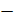 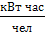 Проектные предложенияДля обеспечения новой жилой застройки электроэнергией установлена ТП – «Новостройки» мощностью 160 кВт с загруженностью 40%.Потребность в электроэнергии на расчетный период, при норме потребления для сельских поселений 950 кВт час/год на 1 человека составит 377150 кВт час/год, прогнозный период составит 741000 кВт час/год.Включая  неучтенные расходы 414865 и 815100 квт час/ год соответственно.Общая потребность составит в 2030 г.- 8110634 квт.час/год, а в 2050 г.- 8510869 квт.час/год.Потребность в электроснабжении покрывается запасом мощности существующих сетей.СвязьСуществующее положениеАсекеевский районный узел почтовый связи и узел электросвязи Бугурусланского МУЭС ОАО «Электросвязь Оренбургской области» расположены в с. Асекеево.Количество почтовых ящиков на 100 чел. составляет 23,1 шт. Плотность телефонных аппаратов фиксированной электросвязи на 100 чел. – 18,3 шт., что ниже нормы телефонной плотности -26 шт. (НП-008-85). Свои услуги связи представляют операторы связи: Мегафон, Билайн, МТС, GSM.Количество пользователей персональными компьютерами низкое и составляет на 100 чел. – 4,8 чел., подключенных к сети интернет-3,1 человек.Проектные предложенияДля развития связи необходимы следующие мероприятия:перевод аналогового оборудования АТС на цифровое станционное с использованием, по возможности, оптико-волоконных линейных сооружений;расширение существующих АТС, емкостей которых недостаточно для обеспечения телефонной связью новых абонентов на прилегающих территориях;строительство АТС в новых жилых районах, не имеющих выхода в телефонную сеть связи общего пользования;строительство телефонных сетей должно вестись по шкафной системе с организацией межшкафных связей, что повышает гибкость и надежность эксплуатационных сетей;развитие оптико-волоконной связи, сотовой связи, IP-телефонии, сети Internet.3.1.5. Санитарная очистка территорииСанитарная очисткаПроблема формирования системы безопасного обращения с отходами, в том числе сбор, захоронение, переработка бытовых и промышленных отходов на территории Оренбургской области, стоит особо остро. В настоящее время, в области не решен вопрос сбора, размещения, утилизации отходов. С каждым годом происходит увеличение количества отходов, а это приводит к увеличению размеров занимаемой ими территории, росту числа несанкционированных свалок, интенсивному загрязнению почв, поверхностных водоемов и подземных вод, атмосферного воздуха. Также не полностью решена проблема хранения и утилизации пришедших в негодность и запрещенных к применению пестицидов и ядохимикатов и др.Твердые бытовые отходыТвердые коммунальные отходы (ТКО) - отходы, образующиеся в жилых помещениях в процессе потребления физическими лицами, а также товары, утратившие свои потребительские свойства в процессе их использования физическими лицами в жилых помещениях в целях удовлетворения личных и бытовых нужд. К твердым коммунальным отходам также относятся отходы, образующиеся в процессе деятельности юридических лиц, индивидуальных предпринимателей и подобные по составу отходам, образующимся в жилых помещениях в процессе потребления физическими лицами.Объекты размещения отходов - специально оборудованные сооружения, предназначенные для размещения отходов (полигон, шламохранилище, в том числе шламовый амбар, хвостохранилище, отвал горных пород и другое) и включающие в себя объекты хранения отходов и объекты захоронения отходов. В райцентре Асекеево вывоз бытовых и пищевых отходов осуществляется специализированным автотранспортом МУП ЖКХиС (контейнерная система) на свалки. Сельскохозяйственные отходы (навоз) складируются на территории ферм и практически не вывозятся. Всего в Асекеевском сельсовете 2 свалки. На территории сельсовета установлено 35 контейнеров, имеется один специальный автомобиль.На территории Муниципального образования Асекеевский сельсовет несанкционированные свалки отсутствуют.Общий объем подлежащих утилизации отходов Муниципального образования Асекеевский сельсовет составил за 2016 год с учетом всех отходов – 4,436 тыс. м3.Проектное решениеСистема санитарной очистки и уборки территорий поселения предусматривает рациональный сбор, быстрое удаление, надежное обезвреживание и экономически целесообразную утилизацию бытовых отходов (хозяйственно-бытовых, жидких из не канализованных зданий, уличного мусора и смета).Вся  проектная селитебная территория  населённого пункта должна быть охвачена планово-регулярной или заявочной системой очистки.Для капитального жилья сбор ТКО предусматривается в контейнеры с последующей перегрузкой в мусоровозы и вывозом на полигон. Сбор ТКО от индивидуальной застройки предусматривается в контейнеры с дальнейшим вывозом по заявочной системе.Предприятия промышленности, торговли и сервиса обслуживаются по договорам. Жидкие нечистоты от не канализованной застройки  будут собираться в выгреба и вывозиться на сливную станцию, которую предполагается разместить в районе очистных сооружений канализации. Необходима планово-регулярная механизированная уборка улиц и тротуаров, а также обеспечение полива зеленых насаждений общего пользования.Для вывоза расчётного объёма ТКО и обеспечения зимней и летней уборки улиц необходимо приобретение достаточного количества спецтранспорта, в состав которого будут входить и средства малой механизации.Мощность автотранспортных предприятий будет определяться органами коммунального хозяйства с учетом фактического развития жилого фонда, исправности автотранспорта и других местных условий.3.1.6. Организация благоустройства и озеленения территорииОрганизация благоустройства и озеленения территории регулируется в основном муниципальными правовыми актами, которые принимаются в соответствии с градостроительным и жилищным законодательством, требованиями СНиП и иными федеральными и региональными актами. К числу актов, которые, как правило, должны приниматься органами местного самоуправления, относятся: Правила благоустройства и озеленения территории муниципального образования; Правила землепользования и застройки в муниципальном образовании. Такими актами регулируется деятельность в отношении: подготовки технических и иных условий для принятия и осуществления проектных решений о благоустройстве и озеленении территории муниципального образования;разработки и согласования проектов создания или изменения объектов (элементов) благоустройства территории, а также их осуществления;организации и осуществления работ по праздничному оформлению муниципального образования;контроль за использованием, созданием и изменением объектов (элементов) благоустройства окружающей среды и применения штрафных санкций в случаях правонарушений и иных действий, связанных с регулированием деятельности по благоустройству и озеленению, обязательных нормативов и стандартов, установленных в целях обеспечения безопасности жизни, деятельности и здоровья людей, сохранения окружающей природной и исторической среды, иными обязательными требованиями.Благоустройство окружающей среды  – это совокупная деятельность по благоустройству территории сельсовета, изменению (реконструкции), поддержанию в надлежащем состоянии внешнего вида зданий, сооружений и объектов благоустройства, формирующая  комфортную среду жизнедеятельности.Объектами благоустройства являются различные типы открытых пространств и их окружения: парки, сады, скверы, бульвары, улицы (в том числе пешеходные), дворы и др.; внешний вид фасадов зданий и сооружений (в том числе временных); временные сооружения и их комплексы – торговые киоски, павильоны,  стационарные лотки, мини-рынки, летние кафе, автостоянки, гаражные боксы, отдельно стоящие объекты наружной рекламы и др. Элементы благоустройства делятся на передвижные (мобильные) и стационарные; индивидуальные (уникальные) и типовые. К ним относятся: малые архитектурные формы – фонтаны, декоративные бассейны, водопады, беседки, теневые навесы, подпорные стенки, лестницы, парапеты, оборудование для игр детей и отдыха взрослого населения, ограждения, городская садово-парковая мебель и др.; коммунальное оборудование – устройства для уличного освещения, урны и контейнеры для мусора, телефонные будки, таксофоны, стоянки велосипедов и др.; произведения монументально-декоративного искусства – скульптуры, декоративные композиции, обелиски, стелы, произведения монументальной живописи;устройства объектов наружной рекламы и информации, не связанные прочно с землей;знаки городской адресации – аншлаги (указатели наименований улиц, площадей, набережных, мостов), номерные знаки домов, информационные стенды, щиты со схемами адресации застройки кварталов, микрорайонов;памятные и информационные доски (знаки); знаки охраны памятников истории и культуры, зон особо охраняемых территорий;элементы праздничного оформления. Деятельность по благоустройству и поддержанию в надлежащем состоянии территории сельсовета осуществляется: а) муниципальными организациями, на балансе которых они находятся, за счет средств местного бюджета, а также привлечения внебюджетных средств; б) землепользователями в пределах границ отведенного им земельного участка за счет собственных средств; в) гражданами и юридическими лицами, за которыми закреплена прилегающая территория в установленном порядке.Порядок закрепления таких территорий устанавливается муниципальными правовыми актами. Благоустройство территории сельсовета включает в себя: вертикальную планировку и организацию рельефа; озеленение;устройство покрытий дорожных и пешеходных коммуникаций (улиц, площадей, открытых автостоянок, спортивно-игровых площадок и прочего);устройство уличного освещения;возведение или установку элементов благоустройства малых архитектурных форм, фонтанов, бассейнов, подпорных стенок, лестниц, парапетов, объектов наружной рекламы и прочего). При проведении благоустройства территории следует учитывать потребности инвалидов и маломобильных групп населения, установленные Федеральным законом от 24 ноября 1995 г. № 181-ФЗ «О социальной защите инвалидов в Российской Федерации», Градостроительным кодексом РФ и другими подзаконными актами. В первую очередь выполняются мероприятия, обеспечивающие их беспрепятственное и безопасное передвижение на основных пешеходных направлениях к объектам социальной инфраструктуры. Составной частью благоустройства территории является озеленение, включающее – многопрофильные и специализированные парки, сады, скверы, бульвары, набережные, предназначенные для организации отдыха и досуга населения. Элементами озеленения территорий являются зеленые насаждения – деревья, кустарники, газоны, цветники и естественные природные растения. Работы по озеленению территории, включающие посадку деревьев, кустарников, устройство газонов и цветников, уход за естественными природными растениями, а также работы по регуляции озелененных территорий, заключающиеся в прореживании и формировании крон зеленых насаждений с целью раскрытия визуальных связей между доминирующими архитектурными акцентами исторической панорамы, проводятся в комплексе с работами по созданию, изменению или реконструкции объектов благоустройства, которым предшествует архитектурно-ландшафтное проектирование. Озеленение и благоустройство, проводимые по инициативе граждан или их объединений на придомовых территориях, во дворах, осуществляются за счет средств и собственными силами жильцов на основании разрешения органов местного самоуправления и учреждаемых ими муниципальных учреждений. Порядок содержания, сохранения зеленых насаждений, а также сноса (вырубки) или пересадки деревьев и кустарников устанавливается Положением о порядке содержания зеленых насаждений в муниципальном образовании и иными муниципальными правовыми актами. Работы по содержанию, регуляции зеленых насаждений, уходу за ними на территориях общего пользования осуществляют специализированные организации на договорной основе. Сохранность и надлежащий уход за зелеными насаждениями на собственных и прилегающих территориях землепользователи обязаны обеспечивать собственными силами в соответствии с муниципальными правовыми актами. На работы по восстановлению утраченных элементов озеленения на участках озелененных территорий любой правовой принадлежности и формы землепользования проектная документация не требуется. Контроль за благоустройством территории сельсовета, содержанием в надлежащем состоянии зеленых насаждений на всех территориях независимо от их правовой принадлежности осуществляет уполномоченный орган местного самоуправления. Основаниями для осуществления контроля наряду с требованиями названных правовых актов являются также другие документы в области безопасности жизни и здоровья людей, охраны природной и исторической среды.3.1.7. Функциональное зонирование МО сельское поселение Асекеевский сельсоветВ настоящее время территория МО сельское поселение Асекеевский сельсовет по функциональному использованию делится на зоны:Зона застройки индивидуальными жилыми домами, которая представлена застройкой индивидуальными жилыми домами;Зона застройки малоэтажными жилыми домами, которая представлена застройкой многоквартирными жилыми домами;Общественно-деловые зоны, представленные общественными зданиями различного функционального назначения;Производственная зона, представленная производственными и коммунально-складскими объектами;Зона инженерной инфраструктуры, в состав которой входят объекты инженерного обеспечения: КТП, ГРП, скважины, линии инженерных коммуникаций и др.;Зона транспортной инфраструктуры - территории, предназначенные для размещения сооружений и коммуникаций автомобильного, железнодорожного и трубопроводного транспорта;Зоны сельскохозяйственного использования, занимаемые сельскохозяйственными угодьями, выпасами;Зоны рекреационного назначения, представленные парками, скверами и др.;Зоны специального назначения, к которым относятся территории объектов утилизации биологических отходов, объектов обработки, утилизации, обезвреживания, размещения твердых коммунальных отходов;Зона водного фонда, к которой относятся территории поверхностных водотоков (параметры не задаются);Зона лесов (государственного лесного фонда), к которой относятся территории гослесфонда (параметры не задаются).Четкого функционального деления между зонами не наблюдается. В ряде случаев отсутствует функциональное зонирование территории муниципального образования, не организованы санитарно-защитные зоны, не выдержаны санитарные разрывы. Это относится к производственным объектам, прилегающим к жилой территории.Разработанное в Генеральном плане муниципального образования функциональное зонирование базируется на выводах комплексного градостроительного анализа, учитывает историко-культурную и планировочную специфику поселения, сложившиеся особенности использования земель поселения, требования охраны объектов природного и культурного наследия. При установлении территориальных зон учтены положения Градостроительного и Земельного кодексов Российской Федерации, требования специальных нормативов и правил, касающиеся зон с особыми условиями использования территории.Для разработки зонирования использован принцип историко-культурного и экологического приоритета принимаемых решений.Зона застройки индивидуальными жилыми домами, Зона застройки малоэтажными жилыми домами – это жилые зоны, которые включают в себя территории всех видов жилой застройки различных строительных типов в соответствии с этажностью и плотностью застройки.Территория жилой зоны предназначена для застройки жилыми зданиями, а также объектами культурно-бытового и иного назначения. В жилых зонах могут размещаться отдельно стоящие, встроенные и пристроенные объекты социального и культурно-бытового обслуживания населения, культовые здания, стоянки автомобильного автотранспорта, промышленные, коммунальные и складские объекты, для которых не требуется установление санитарно-защитных зон и деятельность которых не оказывает вредное воздействие на окружающую среду (шум, вибрация, магнитные поля, радиационное воздействие, загрязнение почв, воздуха, воды и иные воздействия).Общественно-деловые зоны – территории размещения учреждений здравоохранения и социальной защиты, учреждений высшего и среднего профессионального образования, прочих общественно-деловых зданий и сооружений (административные, деловые, культурно-зрелищные, торговые и др. объекты).Согласно п. 6 ст. 85 Земельного кодекса РФ: общественная зона – территория, предназначенная для застройки административными зданиями, объектами образовательного, культурно-бытового, социального назначения и иными объектами. Производственная зона – предназначена для размещения промышленных, коммунальных и складских объектов с соответствующими санитарно-защитными зонами. Согласно п. 7 ст. 85 Земельного кодекса РФ: производственная зона – территория, предназначенная для застройки промышленными, коммунально-складскими, иными, предназначенными для этих целей производственными объектами.Зона инженерной инфраструктуры – территории, предназначенные для размещения сооружений и коммуникаций связи, инженерного оборудования.По территории МО сельское поселение Асекеевский сельсовет проходят коридоры ЛЭП, отводов от газопроводов и прочие объекты инженерной инфраструктуры.Для предотвращения вредного воздействия от сооружений и коммуникаций связи, инженерного оборудования на среду жизнедеятельности обеспечивается соблюдение необходимых расстояний до территорий жилых, общественно-деловых и рекреационных зон и других требований в соответствии с государственными градостроительными нормативами и правилами.Зона транспортной инфраструктуры - территории, предназначенные для размещения сооружений и коммуникаций автомобильного, железнодорожного и трубопроводного транспорта.По территории муниципального образования проходят коридоры автомобильных, железных дорог и прочие объекты транспортной инфраструктуры.В состав зон сельскохозяйственного использования могут включаться:зоны сельскохозяйственных угодий – пашни, сенокосы, пастбища, залежи, земли, занятые многолетними насаждениями (садами, виноградниками и др.);зоны, занятые объектами сельскохозяйственного назначения и предназначенные для ведения сельского хозяйства, дачного хозяйства, садоводства, личного подсобного хозяйства, развития объектов сельскохозяйственного назначения.Зоны рекреационного назначения предназначаются для организации мест отдыха населения и включают в себя парки, сады, лесопарки, пляжи, водоемы, спортивные сооружения, учреждения отдыха. Сформированная рекреационная зона представлена участками рекреационного озеленения.Зоны специального назначения предназначены для размещения объектов утилизации биологических отходов, объектов обработки, утилизации, обезвреживания, размещения твердых коммунальных отходов кладбищ и иных объектов, использование которых несовместимо с видами использования других территориальных зон.Площади функциональных зон населенных пунктов МО Асекеевский сельсовет представлены в таблице (3.1.7).Таблица 3.1.7 Площади функциональных зон населенных пунктов МО Асекеевский сельсовет (по данным обмера опорного плана), га3.2. Варианты размещения объектов местного значенияТаблица 3.2-1 Планируемые объекты местного значения согласно редакции генерального плана МО Асекеевский сельсовет от 28.03.2012 №58Таблица 3.2-2 Планируемые объекты местного значения согласно муниципальным программамОценка возможного влияния планируемых для размещения объектов местного значения поселения на комплексное развитие этих территорийУтвержденные документами территориального планирования российской федерации, документами территориального планирования двух и более субъектов российской федерации, документами территориального планирования субъекта российской федерации сведения о видах, назначении и наименованиях планируемых для размещения на территориях поселения объектов федерального значения, объектов регионального значения, их основные характеристики, местоположение, характеристики зон с особыми условиями использования территорий в случае, если установление таких зон требуется в связи с размещением данных объектов, реквизиты указанных документов территориального планирования, а также обоснование выбранного варианта размещения данных объектов на основе анализа использования этих территорий, возможных направлений их развития и прогнозируемых ограничений их использованияСтроительство объектов федерального значения (согласно Схемы территориального планирования Российской Федерации) не предусмотрено на территории муниципального образования Асекеевский сельсовет.На территории муниципального образования Асекеевский сельсовет предусмотрено строительство объектов регионального значения (согласно Схемы территориального планирования Оренбургской области, утвержденной Постановлением Правительства Оренбургской области от 07.07.2011 N 579-п (с изменениями на 18.01.2022г.)).Таблица 5-1 Планируемые для размещения объекты регионального значения6. Утвержденные документом территориального планирования муниципального района сведения о видах, назначении и наименованиях планируемых для размещения на территории поселения, входящего в состав муниципального района, объектов местного значения муниципального района, их основные характеристики, местоположение, характеристики зон с особыми условиями использования территорий в случае, если установление таких зон требуется в связи с размещением данных объектов, реквизиты указанного документа территориального планирования, а также обоснование выбранного варианта размещения данных объектов на основе анализа использования этих территорий, возможных направлений их развития и прогнозируемых ограничений их использованияСтроительство объектов местного значения муниципального района (согласно Схемы территориального планирования МО Асекеевский район, утвержденной решением Совета депутатов Асекеевского района от 22.11.2013 №172) предусмотрено на территории муниципального образования Асекеевский сельсовет:- рекомендуется размещение объектов дорожного сервиса (автозаправочные станции, автостанции, автовокзалы, гостиницы, кемпинги, мотели, пункты общественного питания, станции технического обслуживания, подобные объекты, а также необходимые для их функционирования места отдыха и стоянки транспортных средств) в районе села Асекеево Асекеевского сельсовета;- с. Асекеево - требуется  строительство спортплощадок,  бани, прачечной, химчистки;- планируется строительство водозабора и сетей водоснабжения с. Асекеево;- строительство, реконструкция, ремонт канализационных очистных сооружений в с. Асекеево;- газификация новой застройки с.Асекеево;- с. Асекеево Асекеевского сельсовета – кирпичный завод. Производство красного кирпича для использования на территории района. Класс опасности предприятия – III, санитарно-защитная зона – 300 м.7. Перечень и характеристика основных факторов риска возникновения чрезвычайных ситуаций природного и техногенного характераВ МО Асекеевский сельсовет, как и район в целом, наибольшую степень возникновения имеют следующие чрезвычайные ситуации:-	природного характера - это обстановка на определенной территории или акватории, сложившаяся в результате возникновения источника природной чрезвычайной ситуации, который может повлечь или повлек за собой человеческие жертвы, ущерб здоровью и (или) окружающей природной среде, значительные материальные потери и нарушение условий жизнедеятельности людей;-	техногенного характера - состояние, при котором в результате возникновения источника техногенной чрезвычайной ситуации на объекте, определенной территории или акватории нарушаются нормальные условия жизни и деятельности людей, возникает угроза их жизни и здоровью, наносится ущерб имуществу населения, народному хозяйству и окружающей природной среде.Опасные ЧС природного характераДля МО Асекеевский сельсовет в список потенциально опасных природных ЧС можно внести: ураганный ветер (включая порывы), сильный ливень, крупный град, гололедно-изморозевые отложения на проводах, поздние и ранние заморозки (в июне, сентябре). В летний период одним из возможных опасных природных явлений может быть выпадение обильных осадков в виде дождя с градом, сопровождаемых сильным ветром, смывающим посевы сельскохозяйственных культур и наносящим значительный материальный ущерб жилому сектору и объектам экономики. К природным ЧС, носящим сезонный характер, можно отнести заморозки, особые ледовые явления, снежные заносы и метели. Чрезвычайные ситуации природного характера обусловлены географическими и климатическими особенностями поселения, интенсивностью геологических процессов, гидрологических и агрометеорологических явлений.МО Асекеевский сельсовет не находится в зоне опасных сейсмических воздействий. Таблица 7-1  Характеристики поражающих факторовСогласно паспорту безопасности МО Асекеевский сельсовет на территории сельского поселения:риски возникновения неблагоприятных сейсмологических событий не характерны;риски возникновения селей и оползней не характерны;риски подтопления (затопления) - не характерны.Наиболее опасными проявлениями природных процессов для МО Асекеевский сельсовет являются:бури (15-31м/с);пожары природные;снегопады, превышающие 20 мм за 24 часа;град с диаметром частиц более 5 мм;гололед с диаметром отложений более 200 мм;сильные ветры со скоростью более 32 м/с (ураганы, тайфуны). Стихийных бедствий на территории сельсовета в последние десятилетия не наблюдается, но нельзя исключать опасность проявления гидрологических явлений (весеннее половодье, сильные ливни).Таблица 7-2 Показатели риска природных чрезвычайных ситуаций(при наиболее опасном сценарии развития чрезвычайных ситуаций/при наиболее вероятном сценарии развития чрезвычайных ситуаций) Природный пожар - это неконтролируемый процесс горения, стихийно возникающий, распространяющийся в природной среде и влекущий за собой наиболее тяжелые материальные потери.Необходимо отметить, что одной из характерных особенностей климата является большая сухость воздуха в теплый период года. В результате этого почти ежегодно наблюдаются засушливые и суховейные периоды. Так, именно засуха влечет за собой потенциальную опасность пожаров на территории сельсовета.В соответствии с климатическими особенностями региона пожароопасным сезоном является период с апреля по октябрь. К природным опасностям относятся лесные и степные пожары. Степные и хлебные массивы в МО занимают большие площади. Горючим материалом в них является растительный покров, различного вида травы, хлебные злаки, технические культуры, кустарники, камыш. Все эти материалы воспламеняются от малейшего источника зажигания, особенно при сухой погоде. Пожар в степи, как правило, обнаруживается поздно, в результате он охватывает большие площади в несколько тысяч гектаров.Слабым звеном в охране лесов от пожаров является недостаточная оснащенность лесхозов противопожарной техникой, оборудованием и инвентарем, количество которых увеличивается незначительно, а степень износа растет.Лесные пожары, пожары степных и хлебных массивов могут создать угрозу распространения пожара на близлежащие населенные пункты. В летний период в большинстве районов показатель горимости, как правило, составляет 4-5 класс пожароопасности.Основы организации и тушения пожаров хлебных массивов закладываются в областном и районном планах обеспечения пожарной безопасности в период уборки урожая.Паводок – фаза водного режима реки, которая может многократно повторяться в различные сезоны года, характеризующаяся интенсивным, обычно кратковременным увеличением расходов и уровней воды, и вызываемая дождями или снеготаянием во время оттепелей. Главной водной артерией Асекеевского сельсовета является река Большая Кинель. Весной в апреле и мае из-за таяния снегов  уровень воды резко возрастает, реки разливаются, затопляя пойму.Мероприятия для предотвращения развития чрезвычайных ситуаций природного характера: берегоукрепление опасных участков;отсыпке территорий подверженных затоплению паводковыми водами;при необходимости вынос из зоны возможного затопления зданий и сооружений;ведение постоянного контроля за состоянием ГТС;проведение своевременного ремонта сооружения и очистки водоотводного канала перед паводком;разделение  полей  на участки площадью до 50 га прокосами шириной 10-12 метров и пропашками шириной 5-6 метров для борьбы с пожарами хлебных массивов.Опасные ЧС техногенного характераОсновными источниками территориального техногенного воздействия являются промышленные потенциально опасные объекты и транспорт, объекты жилищно-коммунального хозяйства (ЖКХ) и агропромышленного комплекса. К наиболее вероятным чрезвычайным ситуациям техногенного характера на территории района относятся: дорожно-транспортные происшествия с гибелью людей; пожары на объектах промышленности, транспорта, социально-бытового и культурного назначения с гибелью людей; утечка АХОВ; аварии на магистральных нефте- и продуктопроводах.Таблица 7-3 Виды возможных техногенных чрезвычайных ситуацийТехногенные источники опасностей характеризуются количеством химических, пожаровзрывоопасных и радиоактивных веществ на объекте (потенциал опасностей), видами и частотой аварийных ситуаций, площадью и численностью населения в зонах воздействия поражающих факторов. При оценке угрозы для жизнедеятельности территории от природных опасностей определяют перечень характерных для неё опасных явлений, пространственное распределение мест их развития, повторяемость, силу. Таблица 7-4 Потенциально опасные объекты, расположенные на территории МО Асекеевский сельсовет и зоны действия основных поражающих факторов при авариях на таких объектахКак известно, проблема техногенной безопасности порождена количественным и качественным ростом экономики. Количественный рост выражается через непрерывное увеличение числа производственных объектов и рост объемов производства. Качественный рост особенно наглядно демонстрируют высокие технологии и предельная сложность многих промышленных изделий. Анализ промышленных технологий, веществ, находящихся в производстве и хранении, объемов потребления энергии позволяет выявить основные тенденции развития техносферы и факторов, определяющих потенциальную опасность для населения и территорий.Чрезвычайная ситуация может быть создана отдельными людьми в результате неосторожного обращения с огнем и прочими источниками энергоснабжения.Отсутствие организованных санитарно-защитных зон (СЗЗ) от промышленных объектов усиливает потенциальную угрозу воздействия чрезвычайных факторов на население. Риски возникновения аварий на транспортеАвтотранспортная сеть территории МО развита удовлетворительно и состоит из дорог с твердым и грунтовым покрытием круглогодичного использования для всех видов транспорта.Транспортная авария – авария на транспорте, повлекшая за собой гибель людей, причинение пострадавшим тяжелых телесных повреждений, уничтожение и повреждение транспортных сооружений и средств или ущерб окружающей природной среде. Транспортные аварии разделяют по видам транспорта, на котором они произошли и (или) по поражающим факторам опасных грузов.Согласно паспорту безопасности МО Асекеевского района риск дорожно-транспортного происшествия 1,810-4, и входит в число приоритетных техногенных рисков.Опасный груз: опасное вещество, материал, изделие и отходы производства, которые вследствие их специфических свойств при транспортировании или перегрузке могут создать угрозу жизни и здоровью людей, вызвать загрязнение окружающей природной среды, повреждение и уничтожение транспортных сооружений, средств и иного имущества.Авария на магистральном трубопроводеАвария на трассе трубопровода, связанная с выбросом и выливом под давлением опасных химических или пожаровзрывоопасных веществ, приводящая к возникновению техногенной чрезвычайной ситуации. В зависимости от вида транспортируемого продукта выделяют аварии на газопроводах, нефтепроводах и продуктопроводах.С точки зрения потенциальной опасности поражающего воздействия на человека и окружающую среду магистральные трубопроводы подразделяются на взрыво-пожароопасный магистральный газопровод и экологоопасный магистральный нефтепровод.Возможным источником возникновения ЧС на территории МО Асекеевский сельсовет являются объекты по добычи и транспортировке нефти.  Основные источники потенциальной опасности возникновения ЧС:Скважины;Внутрипромысловые нефтепроводы;Межпромысловые нефтепроводы;Напорные нефтепроводы;Пункты сбора и подготовки нефти; площадки приема сырой нефти;Полное или частичное разрушение технического оборудования;К разливу нефти может привести также отказ системы автоматики.Мероприятия по предотвращению ЧС на объектах добычи, транспортировке и переработке  нефти:- соблюдение норм технологического режима;- подготовка руководящего состава организации и персонала к действиям в условиях ЧС (Н); поддержание технического состояния оборудования в исправном состоянии;- наличие договоров с профессиональными АСФ (Н) (в случае необходимости);- полная герметизация технологических процессов;- подземный способ прокладки трубопроводов на минимальной глубине 1,0 м до верхней образующей трубы;- 100% контроль сварных соединений неразрушающими методами;- объезды, обходы, облёт объектов месторождений и трасс нефтепроводов с целью своевременного обнаружения нефтеразливов и несанкционированных действий и работ в коридорах нефтепроводов;- техническая и физическая охрана объектов нефтедобычи, подготовки и транспортировки нефти. Усиленная охрана нефтепроводов от несанкционированных врезок, как 6 наиболее опасных и вероятных предпосылок аварийных разливов нефти;- осуществление постоянного контроля наличия и состояния опознавательных знаков на местности, знаков ограждения, предупреждения и запрещающих знаков на переходах через ж/д и автодороги;- техническое оснащение аварийно-восстановительных подразделений и нештатных аварийно-спасательных формирований, обучение персонала оперативному выполнению задач по ликвидации разливов нефти и соблюдению установочных мер безопасности.В целях локализации разливов нефти в системе сбора, подготовки и транспорта выполняются:- обвалования скважин, емкостей на территории УКПН, ДНС из непроницаемого слоя грунта; размеры обвалования определены из условия удержания расчетного объема разлившейся нефти;- для сбора дренажей нефти из насосов, трубопроводов, гидрозатворов  предусмотреть дренажные емкости.Риски возникновения аварий на системах ЖКХАварии в системах водоснабжения населения питьевой водой приводят к недопустимому повышению загрязняющих веществ, что приводит к дефициту подаваемой воды (особенно в летний период), а также может привести к отключению водоснабжения - до 2-х суток. Аварии на канализационных сетях влекут тяжелые последствия по загрязнению многих компонентов окружающей среды с угрозой здоровью населения и близлежащих территорий. Прорыв любой теплотрассы создает большие проблемы, особенно, когда случается в самые морозные дни, когда увеличиваются давление и температура воды. В холодное время года аварии на тепловых сетях могут привести к отключению подачи тепла в домах продолжительностью до 3 суток.  К особенно тяжелым последствиям приводят аварии электросетей в зимнее время года. Обрыв воздушных линий электропередач (при гололеде, налипании мокрого снега, урагане) может привести к обрыву воздушных линий электропередач и обесточиванию потребителей сроком до 5 суток.Таблица 7-4 Источники опасностей жилищно-коммунальной среды Риски возникновения биолого-социальных ЧСНаиболее опасными биолого-социальными ЧС для МО Асекеевский сельсовет могут быть:вредители и заболевания сельскохозяйственных растений;инфекционные и социально обусловленные заболевания населения;природно-очаговые инфекционные заболевания животных.Перечень мероприятийНеобходимые превентивные меры для предотвращения возникновения биолого-социальной чрезвычайной ситуации:плановые медицинские осмотры населения;плановая вакцинация населения;плановая вакцинация сельскохозяйственных животных;осмотр, ремонт скотомогильников.Мероприятия по защите населения и предупреждению чрезвычайных ситуаций на территории МО Асекеевский сельсовет:локальные системы оповещения;защитные сооружения (противорадиационные укрытия);подготовленные транспортные средства;защищенные запасы воды, продуктов питания;запасы предметов первой необходимости;запасы палаток, топлива;пожарная сигнализация во многих зданиях, пожарные депо;обучение населения, проживающего в зонах вероятных ЧС;запасы технических средств и материально-технических ресурсов локализации и ликвидации ЧС и т.д.Обеспечение пожарной безопасностиНа территории Асекеевского сельсовета расположен отдельный пост пожарной части № 25 ГУ «10 отряд ФПС по Оренбургской области», по адресу ул. Салихьянова. Имеется на вооружении 2 пожарных автомобиля, фактическая загруженность которых 100%. Время прибытия первого подразделения к месту вызова равна 2 мин на 1 км. Строительство дополнительных объектов пожарной охраны на территории МО Асекеевский сельсовет не планируется. Согласно технического регламента боевой расчет пожарной охраны в сельской местности должен прибывать к месту пожара в течении 20 минут с момента сообщения, таким образом с.Асекеево, д. Верхнезаглядино и ст. Асекеево полностью обслуживается отрядом государственной противопожарной службы № 11.Согласно региональных нормативов градостроительного проектирования Оренбургской области, рекомендуемый показатель пожарных автомобилей на 1000 жителей – 0,4 машины.    Дислокация подразделений пожарной охраны определяется исходя из условия, что время прибытия первого подразделения к месту вызова в сельских поселениях - 20 минут. (Технический регламент о требованиях пожарной безопасности № 123-ФЗ). Время прибытия пожарного подразделения в любую точку населённого пункта не  превышает нормативное.Но необходимо размещение дополнительного пожарного депо для обеспечения пожарной безопасности планируемой селитебной территории в южной части села Асекеево и планируемой проектом промышленной зоны. Проектом предлагается территория для строительства здания пожарного депо V типа для дислокации дополнительной пожарной части в южном жилом районе с. Асекеева, с количеством до 4-х автомобилей.Сведений о перспективном строительстве защитных сооружений гражданской обороны на территории МО Асекеевский сельсовет нет, реконструкция ЗС ГО не ведется. Таблица 7-6 Перечень защитных сооружений ГО, расположенных на территории Асекеевского сельсоветаМероприятия по снижению риска возникновения ЧС природного и техногенного характераРазработка и реализация практических мер по повышению безопасности населения и защищенности территорий является сложной и многоаспектной задачей.Для ее выполнения предполагается решение следующих основных мероприятий по уменьшению риска на территории:формирование нормативно – правовой и методической базы для обеспечения регулирования и нормирования рисков возникновения чрезвычайных ситуаций;создание и развитие научно – методических основ управления рисками при возникновении чрезвычайных ситуаций;разработка экономических механизмов регулирования деятельности по снижению рисков и смягчению последствий чрезвычайных ситуаций;совершенствование системы страховой защиты населения; совершенствование системы спасения населения при чрезвычайных ситуациях;создание и развитие систем прогнозирования и мониторинга чрезвычайных ситуаций;развитие систем информационного обеспечения;совершенствование систем связи и оповещения населения о чрезвычайных ситуациях;совершенствование материально – технического обеспечения деятельности по снижению рисков и смягчению последствий чрезвычайных ситуаций;совершенствование системы подготовки населения к действиям в чрезвычайных ситуациях. 8. Перечень земельных участков, которые включаются в границы населенных пунктов, входящих в состав поселения,  или исключаются из их границ, с указанием категорий земель, к которым планируется отнести эти земельные участки, и целей их планируемого использованияСведения о границах населённых пунктов, входящих в состав муниципального образования Асекеевский сельсовет (с. Асекеево, ст. Асекеево, д. Верхнезаглядино), внесены в ЕГРН.Новой редакцией предусматривается изменение границ населённых пунктов (с. Асекеево, ст. Асекеево), входящих в состав муниципального образования Асекеевский сельсовет. Изменение границ населённого пункта д. Верхнезаглядино не предусмотрено.Перечень земельных участков, которые включаются в границы населенных пунктов:- в границы с. Асекеево  включаются участки: 56:05:0310001:116;- в границы ст. Асекеево включаются участки: 56:05:0308001:76, 56:05:0308001:70, 56:05:0308001:68;- в границы д. Верхнезаглядино включаются участки: не предусмотрено.Перечень земельных участков, которые исключаются из границы населенных пунктов:- из границ с. Асекеево исключаются участки: не предусмотрено;- из границ ст. Асекеево исключаются участки: не предусмотрено;- из границ д. Верхнезаглядино исключаются участки: не предусмотрено.9. Сведения об утвержденных предметах охраны и границах территорий исторических поселений федерального значения и исторических поселений регионального значенияАсекеевский сельсовет Асекеевского района не является историческим поселением федерального и регионального значения.Особо охраняемые природные территории федерального значения на территории муниципального образования Асекеевский сельсовет отсутствуют.На территории муниципального образования Асекеевский сельсовет находятся особо охраняемые природные территории регионального значения (согласно постановления Правительства Оренбургской области от 25.02.2015 №121-п (с изменениями на 18 января 2021 года) «О памятниках природы областного значения Оренбургской области»).Таблица 9-1 Перечень памятников природы областного значенияВерхнезаглядинский Кинельский ярКраткое описание памятника природы, согласно паспорта памятника природы от 31.08.2000г., составленного с.н.с. Института степи УрОРАН Павлейчик В.М.:«Геологический  и ландшафтно-геоморфологический памятник природы, является частью стратотипического разреза большекинельской свиты яруса перми. Является эталоном типичного для Самарского и Оренбургского Заволжья рельефа с расчленением почти горного типа. Характерны коренные выходы наиболее жестких пород (песчаников), осыпи и оплывины мягких пород (аргиллитов и мергелей), слабая задернованность. Склон изрезан короткими (до 1,5 км) и глубокими логами. Между логами расположены узкие гривы, заканчивающиеся в сторону реки крутыми «лбами», на которых лучшая обнаженность пластов коренных пород. В обнажениях представлена часть стратотипического разреза большекинельской свиты татарского яруса перми. Преобладающие горные породы – красноцветные аргиллиты, алевролиты, мергели. Линзы красноцветных песчаников занимают не более 30 % разреза».Большекислинский ярКраткое описание памятника природы, согласно паспорта памятника природы от 31.08.2000г., составленного с.н.с. Института степи УрОРАН Павлейчик В.М.:«Геологический памятник природы, являющийся одним из примечательных красноцветных обрывов района, площадью 5,0 га. В четырех высоких (до 40 м) правобережных обрывах вскрывается опорный разрез большекинельской свиты татарского яруса верхней перми. Преобладающие породы - красноцветные аргиллиты (в отдельных прослоях и пятнах зеленовато-светло – серые), алевролиты, мергели, мелкозернистые песчаники».Перечень мер, необходимых для сохранения памятника природы и ограничения хозяйственной деятельности на его территорииНа территории памятника природы запрещается:уничтожать информативные выходы горных пород и форм рельефа (их сработку, засыпку породами вскрыши, строительным и другим мусором);проводить несанкционированные горные работы;гидротехническое вмешательство;повреждение форм рельефа и геологических обнажений;распашка территории.  На территории МО Асекеевский сельсовет Асекеевского района объектов культурного наследия федерального или регионального значения (памятников истории и культуры) нет.На территории МО Асекеевский сельсовет Асекеевского района располагаются объекты археологического наследия.Таблица 9-2 Список объектов культурного наследия (памятники археологии)На территории МО Асекеевский сельсовет Асекеевского района расположены памятные места и сооружения, посвященные Великой Отечественной войне. Таблица 9-3 Список памятных мест и сооружений, посвященных Великой Отечественной войнеРегулирование отношений в области сохранения, использования, популяризации и государственной охраны объектов культурного наследия (памятников истории и культуры) народов Российской Федерации производится в соответствии с Федеральным законом от 25.06.2002 № 73-ФЗ "Об объектах культурного наследия (памятниках истории и культуры) народов Российской Федерации" (с изменениями на 21 декабря 2021 года).В настоящее время границы территорий объектов культурного наследия и границы зон охраны объектов культурного наследия не определены и должны быть установлены органами государственной власти субъектов Российской Федерации и органами местного самоуправления в соответствии с федеральными законами, законами субъекта Российской Федерации и нормативными правовыми актами органов местного самоуправления. До определения границ земель объектов культурного наследия и разработки проектов зон охраны объектов культурного наследия с установлением соответствующих зон охраны, режимами использования земель и градостроительными регламентами в границах данных зон все виды проектных, землеустроительных, земляных, строительных, мелиоративных, хозяйственных и иных работ на землях, примыкающих к объектам культурного наследия, градостроительная документация по размещению объектов капитального строительства, подлежат согласованию с государственным органом охраны объектов культурного наследия Оренбургской области. В целях сохранения памятников археологии от разрушения в ходе хозяйственной деятельности в соответствии со статьей 30 Федерального закона от 25.06.2002 №73-ФЗ «Об объектах культурного наследия (памятниках истории и культуры) народов Российской Федерации» земельные участки, подлежащие хозяйственному освоению, являются объектами историко-культурной экспертизы.В связи с этим при оформлении собственности на земельные участки и (или) землеотводах заявителю необходимо обращаться в Госорган с целью проведения историко-культурной экспертизы земельного участка и выявления памятников археологии, либо отсутствия таковых.Относительно объектов культурного наследия на территории муниципального образования Асекеевский сельсовет необходимо проведение следующих мероприятий: разработать проекты зон охраны объектов культурного наследия с установлением соответствующих зон охраны, режимами использования земель и градостроительными регламентами в границах таких зон;при разработке градостроительной документации территории муниципального образования Асекеевский сельсовет, необходимо учитывать ограничения использования земельных участков и объектов капитального строительства, расположенных в границах зон охраны объектов культурного наследия, в соответствии с законодательством Российской Федерации об охране объектов культурного наследия.Объекты культурного наследия, включенные в реестр, выявленные объекты культурного наследия подлежат государственной охране в целях предотвращения их повреждения, разрушения или уничтожения, изменения облика и интерьера (в случае, если интерьер объекта культурного наследия относится к его предмету охраны), нарушения установленного порядка их использования, незаконного перемещения и предотвращения других действий, могущих причинить вред объектам культурного наследия, а также в целях их защиты от неблагоприятного воздействия окружающей среды и от иных негативных воздействий.Режим использования земель объектов археологического наследия устанавливается в полном соответствии с действующим законодательством по охране объектов культурного наследия и «Положением о зонах охраны объектов культурного наследия (памятников истории и культуры) народов РФ».На территории объектов археологического наследия разрешается:Ведение хозяйственной деятельности, не противоречащей требованиям обеспечения сохранности объекта культурного наследия и позволяющей обеспечить функционирование объекта культурного наследия в современных условиях.Проведение научных исследований – раскопок (при наличии Открытого листа установленной формы).На территории объектов археологического наследия запрещается:Проектирование и ведение любых работ (землеустроительных, земляных, строительных, мелиоративных, хозяйственных и т.д.), прямо или косвенно связанных с нарушением поверхностного слоя.Нарушение правил противопожарной безопасности.Складирование грунта.Устройство инфраструктурных объектов, необходимых для строительства или функционирования хозяйственных объектов.Стоянка любых транспортных средств.Использование для любых иных целей, которые могут негативно повлиять на сохранность объекта культурного наследия.Проведение незаконных раскопок.Сборы и вынос археологических материалов (артефактов).№ п/пНаименование государственной программы Оренбургской областиНаименование муниципальной программы действующей на территории МО Асекеевский сельсовет Асекеевского районаПланируемые объекты местного значения1.-Об утверждении «Программы комплексного развития  систем коммунальной инфраструктуры муниципального образования Асекеевский сельсовет Асекеевского района Оренбургской области  на 2017-2021 годы и на период до 2030 года» № 95-п от 13.10.2017г. Реконструкция существующих котельных1.-Об утверждении «Программы комплексного развития  систем коммунальной инфраструктуры муниципального образования Асекеевский сельсовет Асекеевского района Оренбургской области  на 2017-2021 годы и на период до 2030 года» № 95-п от 13.10.2017г. Реконструкция существующих тепловых сетей1.-Об утверждении «Программы комплексного развития  систем коммунальной инфраструктуры муниципального образования Асекеевский сельсовет Асекеевского района Оренбургской области  на 2017-2021 годы и на период до 2030 года» № 95-п от 13.10.2017г. Строительство новых скважин1.-Об утверждении «Программы комплексного развития  систем коммунальной инфраструктуры муниципального образования Асекеевский сельсовет Асекеевского района Оренбургской области  на 2017-2021 годы и на период до 2030 года» № 95-п от 13.10.2017г. Реконструкция существующих водопроводных сетей с заменой изношенных участков1.-Об утверждении «Программы комплексного развития  систем коммунальной инфраструктуры муниципального образования Асекеевский сельсовет Асекеевского района Оренбургской области  на 2017-2021 годы и на период до 2030 года» № 95-п от 13.10.2017г. Выявление всех несанкционированных свалок и их рекультивация2.-Об утверждении «Программы комплексного развития транспортной инфраструктуры муниципального образования Асекеевский сельсовет Асекеевского района Оренбургской области на 2017 – 2030 годы» от 26.05.2017 № 58частичная реконструкция ж.д. вокзала ст. Асекеево2.-Об утверждении «Программы комплексного развития транспортной инфраструктуры муниципального образования Асекеевский сельсовет Асекеевского района Оренбургской области на 2017 – 2030 годы» от 26.05.2017 № 58установка новых остановок в существующих районах с. Асекеево и ст. Асекеево2.-Об утверждении «Программы комплексного развития транспортной инфраструктуры муниципального образования Асекеевский сельсовет Асекеевского района Оренбургской области на 2017 – 2030 годы» от 26.05.2017 № 58строительство новых постов технического обслуживания автомобилей и моек2.-Об утверждении «Программы комплексного развития транспортной инфраструктуры муниципального образования Асекеевский сельсовет Асекеевского района Оренбургской области на 2017 – 2030 годы» от 26.05.2017 № 58строительство новой АЗС2.-Об утверждении «Программы комплексного развития транспортной инфраструктуры муниципального образования Асекеевский сельсовет Асекеевского района Оренбургской области на 2017 – 2030 годы» от 26.05.2017 № 58строительство зон (тротуаров) пешеходного и велосипедного передвижения (с условиями для передвижения маломобильных групп населения) в с. Асекеево2.-Об утверждении «Программы комплексного развития транспортной инфраструктуры муниципального образования Асекеевский сельсовет Асекеевского района Оренбургской области на 2017 – 2030 годы» от 26.05.2017 № 58строительство пешеходного моста для пешеходного передвижения в районе улицы Восточная с выходом на улицу Энергетиков с Асекеево2.-Об утверждении «Программы комплексного развития транспортной инфраструктуры муниципального образования Асекеевский сельсовет Асекеевского района Оренбургской области на 2017 – 2030 годы» от 26.05.2017 № 58строительство виадук – эстакады над ж.д. для пешеходного передвижения в районе разъезда с. Асекеево с выходом на пересечение улицы Набережная и пер. Школьный2.-Об утверждении «Программы комплексного развития транспортной инфраструктуры муниципального образования Асекеевский сельсовет Асекеевского района Оренбургской области на 2017 – 2030 годы» от 26.05.2017 № 58строительство межпоселковой автомобильной дороги (между д. Верхнезаглядино и с. Асекеево), протяженностью 5840 м2.-Об утверждении «Программы комплексного развития транспортной инфраструктуры муниципального образования Асекеевский сельсовет Асекеевского района Оренбургской области на 2017 – 2030 годы» от 26.05.2017 № 58строительство путепровода (туннеля) под железной дорогой для проезда легкового транспорта для сообщения между ул. Восточная и ул. Энергетиков2.-Об утверждении «Программы комплексного развития транспортной инфраструктуры муниципального образования Асекеевский сельсовет Асекеевского района Оренбургской области на 2017 – 2030 годы» от 26.05.2017 № 58частичный ремонт существующих асфальтированных дорог во всех поселениях сельского поселения, с. Асекеево 14,81 км2.-Об утверждении «Программы комплексного развития транспортной инфраструктуры муниципального образования Асекеевский сельсовет Асекеевского района Оренбургской области на 2017 – 2030 годы» от 26.05.2017 № 58строительство новых асфальтированных дорог вместо дорог с гравийным покрытием во всех поселениях сельского поселения, в т.ч.:- с. Асекеево -  16.651 км,- ст. Асекеево -  0.97 км,- д. Верхнезаглядино - 0.800 км2.-Об утверждении «Программы комплексного развития транспортной инфраструктуры муниципального образования Асекеевский сельсовет Асекеевского района Оренбургской области на 2017 – 2030 годы» от 26.05.2017 № 58строительство новых асфальтированных дорог вместо дорог без покрытия во всех поселениях сельского поселения, в т.ч.:- с. Асекеево -  14.629 км,- ст. Асекеево -  3.930 км,- д. Верхнезаглядино - 1.668 км2.-Об утверждении «Программы комплексного развития транспортной инфраструктуры муниципального образования Асекеевский сельсовет Асекеевского района Оренбургской области на 2017 – 2030 годы» от 26.05.2017 № 58строительство новых асфальтированных дорог в планируемых районах с. Асекеево, протяженностью около 2 км3.-Об утверждении программы «Комплексное развитие социальной инфраструктуры муниципального образования Асекеевский сельсовет Асекеевского района Оренбургской области на 2017-2030 годы» от 26.05.2017 № 59Строительство детского сада на 50 мест – на территории около 0,24 га, с крытым бассейном в районе новой застройки с. Асекеево3.-Об утверждении программы «Комплексное развитие социальной инфраструктуры муниципального образования Асекеевский сельсовет Асекеевского района Оренбургской области на 2017-2030 годы» от 26.05.2017 № 59Строительство общеобразовательной школы на 100 мест – на территории около 0,5 га, со спортивной площадкой и крытым бассейном в районе новой застройки с. Асекеево3.-Об утверждении программы «Комплексное развитие социальной инфраструктуры муниципального образования Асекеевский сельсовет Асекеевского района Оренбургской области на 2017-2030 годы» от 26.05.2017 № 59Строительство бани на 20 мест на территории около 0,4 га с. Асекеево3.-Об утверждении программы «Комплексное развитие социальной инфраструктуры муниципального образования Асекеевский сельсовет Асекеевского района Оренбургской области на 2017-2030 годы» от 26.05.2017 № 59Строительство прачечной мощностью 130 кг белья в смену на земельном участке площадью 0,2 га с. Асекеево3.-Об утверждении программы «Комплексное развитие социальной инфраструктуры муниципального образования Асекеевский сельсовет Асекеевского района Оренбургской области на 2017-2030 годы» от 26.05.2017 № 59Строительство химчистки мощностью на 26 кг белья в смену на земельном участке площадью 0,2 га с. Асекеево3.-Об утверждении программы «Комплексное развитие социальной инфраструктуры муниципального образования Асекеевский сельсовет Асекеевского района Оренбургской области на 2017-2030 годы» от 26.05.2017 № 59Реконструкция существующих объектов культуры в с. Асекеево3.-Об утверждении программы «Комплексное развитие социальной инфраструктуры муниципального образования Асекеевский сельсовет Асекеевского района Оренбургской области на 2017-2030 годы» от 26.05.2017 № 59Строительство объекта культурно-досугового типа в с. Асекеево (совместно музей и дом культуры)3.-Об утверждении программы «Комплексное развитие социальной инфраструктуры муниципального образования Асекеевский сельсовет Асекеевского района Оренбургской области на 2017-2030 годы» от 26.05.2017 № 59Создание в с. Асекеево рекреационной зоны для отдыха населения4.-Постановление администрации муниципального образования Асекеевский сельсовет Асекеевского района Оренбургской области от 22.12.2021 № 76-п «Об утверждении  муниципальной программы «Развитие муниципального образования Асекеевский сельсовет Асекеевского района Оренбургской области на 2021-2025 годы»Содержание и ремонт, капитальный ремонт автомобильных дорог общего пользования и искусственных сооружений на них4.-Постановление администрации муниципального образования Асекеевский сельсовет Асекеевского района Оренбургской области от 22.12.2021 № 76-п «Об утверждении  муниципальной программы «Развитие муниципального образования Асекеевский сельсовет Асекеевского района Оренбургской области на 2021-2025 годы»Модернизация (реконструкция) водопроводных сетей5.-Постановление №73-п от 18.11.2021 г. «Об утверждении муниципальной адресной программы по переселению граждан из аварийного жилищного фонда, расположенного на территории муниципального образования Асекеевский сельсовет Асекеевского района Оренбургской области, на 2021-2025 годы»-6.-Постановление №15-п от 18.02.2022 г. «Об утверждении муниципальной Программы «Энергосбережения и повышения энергетической эффективности в администрации муниципального образования Асекеевский сельсовет Асекеевского района Оренбургской области на 2022-2024 годы»-7.-Постановление №34-п от 24.06.2021 г. «Об утверждении муниципальной программы «Использования и охрана земель муниципального образования Асекеевский сельсовет Асекеевского района Оренбургской области на 2021-2023 годы»-Наименование показателя1970 г.1979 г.1989 г.2002 г.Численность населения МО, всего, в том числе4632463056885952с.Асекеево3512375549935296ст.Асекеево768592523515д.Верхнезаглядино352283172141Общий прирост (убыль), чел.х-2+1058+264Темп роста, %х99,96122,85104,64Темп прироста, %х-0,04+22,85+4,64Наименование показателя2002 г.2003 г.2004 г.2005 г.2006 г.2007 г.2008 г.2009 г.Численность населения МО, всего, в том числе64326429645563856383609560706097с.Асекеево57115721574656805678542754075430ст.Асекеево570567571565567550546560д.Верхнезаглядино151141138140138118117107Общий прирост (убыль), чел.х-3+26-70-2-288-25+27Темп роста, %х99,9100,498,999,995,599,6100,4Темп прироста, %х-0,1+0,4-1,1-0,1-4,5-0,4+0,4ГодыКоличество родившихся, чел.Количество умерших, чел.Естественный прирост (+), убыль (-)19996561+420006275-13200154105-5120027569+620037270+220046195-3420055583-2820067678-220076998-2920088990-1Всего678824-146Показатели2002 г.2003 г.2004 г.2005 г.2006 г.2007 г.2008 г.ВсегоОбщий прирост (убыль) (из таблицы 5.2.3)-3+26-70-2-288-25+27-335в том числе естественный прирост (убыль) (из таблицы 5.2.4)+6+2-34-28-2-29-1-86механический прирост (убыль)-9+24-36+26-286+4+28-249Наименование 2019 г.2020 г.2021 г.2022 г.Общий прирост (+), убыль (-) 2019 к 2022 гг.Темп роста (%)2022/2019Асекеевский сельсовет5305535052945261-4499,2Общий прирост (+), убыль (-), чел.-+45-56-33-4499,2№ п/пНаименование населенного пункта2030 г.2040 г.2050 г.1с.Асекеево5782594961212ст.Асекеево6006196393д.Верхнезаглядино112115117Всего по МО649466836877№ п/пНаименование предприятияКоличество работающих, человекМестонахождениеЦель использования земельного участка1ОАО «Асекеевский молзавод»с. Асекеево, ул. Маслозаводская, 30 молоко, сыр, ряженка, кефир, сливки, сметана2Колхоз им. Фрунзе175с.Асекеевозерновые, мясо-молочная3ОАО "Асекееворемтехпред"90с.Асекеево ул.Советская, 10ремонт техники4"Асекеевоагропромхимия"82с.Асекеевоагрохим-обслуживание5ОАО Асекеевская МТС "Асекеевоагропромснаб"24с.Асекеевосельское хозяйство6Крестьянские (фермерские) хозяйства (124 хозяйств)200с.Асекеево ул.Чапаева, 28 ассоциация крестьянских хозяйствзерновые7Предприниматели 360торгово -закупочная деятельность8районное потребительское общество «Асекеевское»257с.Асекеево, ул.Садовая, 1торговое обслуживание населения9Финансовый отдел администрации Асекеевского районас.Асекеево ул.Чапаева, 28финансы и кредит10Отделение федерального казначейства по Асекеевскому району12с.Асекеево ул. Чапаева, 28 финансы и кредит11Инспекция по налогам и сборам по Асекеевскому району26с.Асекеево ул.Чапаева, 24 налоги12Расчетно-кассовый центр главного управления Центрального банка РФ по Оренбургской области 16с.Асекеево ул.Чапаева, 26 финансы и кредит13Акционерное общество открытого типа НГДУ "Бугуруслан-нефть"309г.Бугуруслан, ул.Московская,75добыча, разработка нефтяных месторождений14Асекеевское дорожное ремонтно-строительное управление ГП "Оренбург-автодор"88с.Асекеево, ул.Чапаева, 153ремонт и строительство дорог15Межхозяйственная передвижная механизированная колонна "Асекеевская" (АОЗТ)с.Асекеево, ул.Советская, 3 строительно-монтажные работы16ОАО "Асекеевоагропроммехмонтаж"15с.Асекеево, ул.Лесная, 4строительно-монтажные работы17Межхозяйственная передвижная механизированная колонна "Асекеевская" (АОЗТ)с.Асекеево, ул.Советская, 3 строительно-монтажные работы18ОАО "Автомобилист"72с.Асекеево ул.Советская,16 транспортные услуги19Асекеевский районный узел связи Бугурусланского МУЭС ОАО "Электросвязь Оренбургской области"64с.Асекеево ул.Чапаева,30 услуги связи20Асекеевский районный узел почтовой связи124с.Асекеево ул.Чапаева,54 почтовые услуги21ОАО "Автомобилист"72с.Асекеево ул.Советская,16 транспортные услуги22Агрокомплекс «Асекеевский»с.Асекеево, ул.Набережная, 15 сельскохоз. производство23Управление Федеральной миграционной службы по Оренбургской области, территориальный пунктс.Асекеево, ул.Советская, 3, 24КФХ Акчулпанов Г.Г.,с.Асекеево, ул.Восточная, 12зерноводческая деятельность25КФХ Муратшин Н.М.с.Асекеево, ул.Комсомольская, 74зерноводческая деятельность26КФХ Макаров В.Н.с.Асекеево, ул.Красноармейская,зерноводческая деятельность27КФХ Закиров Г.Х.с.Асекеево, ул.Лесная, 15зерноводческая деятельность28КФХ Гилязов Р.Р.с.Асекеевозерноводческая деятельность29КФХ Шарифуллин Н.Г.с.Асекеево, ул.Чапаева, 41зерноводческая деятельность30КФХ Тазеев И.Р.с.Асекеево, ул.Набережнаязерноводческая деятельность31КФХ Музирова Р.с.Асекеево, ул.Советскаясельхоздеятельность32ООО «Радуга»животноводческая деятельность33КФХ «Алина» Гарейшин Ш.Н.с.Асекеево, ул.Маслозаводская, 13-2зерноводческая деятельность34КФХ «Садыхов»сельскохоз. производство35Темерсо-Агрос.Асекеево, ул.Садовая, 1сельскохоз. производство36КФХ «Хафизов»сельскохоз. производство37Центральный колхозсельскохоз. производство38«Мехмонтаж»с.Асекеево, ул.Чапаевапродажа и ремонт сельхоз.техники39«Плодородие»с.Асекеево, ул.Овражнаяпродажа и ремонт сельхоз.техники40Мировые судьис.Асекеево, ул.Набережная, 1741Профессиональное училище №69с.Асекеево, ул.Коммунальная, 20в т.ч. зерноводческая деятельность42Узел электрических сетей, районныйс.Асекеево, ул.Коммунальная, 2543Адвокатская контора второй Оренбургской коллегии адвокатовс.Асекеево, ул.Советская, 2 б, офис 1344Бугурусланский Отдел Управления Федеральной Регистрационной службы по Оренбургской области, секторс.Асекеево, пер.Школьный, 645Дополнительный офис №83/083 Бугурусланского отделения 83 СБ РФ46«Россельхозбанк», дополнительный офисс.Асекеево, ул.Садовая, 147«Спутник», дополнительный офис48Центральная районная больницас.Асекеево, ул.Советская, 449«Бытовик»с.Асекеево, ул.Набережная, 21бытовые услуги50«Оренбургрегионгаз»с.Асекеево, ул.Чапаева, 15451Ж/д вокзалст.Асекеево52Управление Роснедвижимости, территориальный отдел №7с.Асекеево, ул.Чапаева, 3153Военный комиссариат Асекеевского  районас. Асекеево54Прокуратура Асекеевского районас. Асекеево, ул. Садовая, 2655Отделение по Асекеевскому району  Управления Федерального Казначейства по Оренбургской областис. Асекеево56ГУ «Центр занятости населения»с. Асекеево, ул. Чапаева, 2457Асекеевское дорожное управление ГУП «Оренбургремдорстрой», филиалс.Асекеево, ул.Чапаева, 153строительство и ремонт дорог58Отделение ГИБДД ОВД по МО Асекеевский районс. Асекеево59ГУ Управление пенсионного фонда РФ в Асекеевском районес. Асекеево, ул.Садовая, 960Асекеевский районный филиал ФГУ “Оренбургский референтный центр федеральной службы и фитосанитарного надзора”  Россельхознадзора (семенная инспекция)с. Асекеево,ул. Степная, 161Асекеевская районная станция защиты растенийс. Асекеево62Управление ветеринарии, районноес.Асекеево, ул.Красноармейская, 34а63Управление по делам ГО И ЧСс.Асекеево, ул.Чапаевская, 26№ п/пНаименование населенного пункта  Каменных жилых домов, кв.м  Деревянных жилых домов, кв.мОбщая площадь, кв.м1с. Асекеево  67194.648060.7115255.32ст. Асекеево  2252.96164.28419.13д. Верхнезаглядино -1551.51551.5Итого69449.555776.4125225.9Местонахождение учрежденияПроектная мощность, чел.Количество учащихся, чел.Резерв(+)Дефицит(-)Процент загруженности,%МОУ «Асекеевская начальная общеобразовательная школа»,с.Асекеево, ул. Советская, 16а7242+3058,3МОУ "Аcексеевская средняя общеобразовательная школа", с.Асекеево, ул.Гагарина, 17720582+13881МОУ "Аcексеевская общеобразовательная основная школа", с.Асекеево, ул.Пришкольная, 19050+4056Итого по МОУ882674+20876,4МДОУ "Асекеевский детский сад № 1", с.Асекеево, ул.Красноармейская, 1140100+4071,4МДОУ "Асекеевский детский сад № 3", с.Асекеево, ул.Советская, 4а140100+4071,4МДОУ "Асекеевский детский сад № 4", с.Асекеево, ул.Салихъянова, 15а140100+4071,4Итого по МДОУ420300+12071,4ГПУ НПО Профессиональное училище № 69, с.Асекеево, ул. Коммунальная, 20200150+5075№п/пНаименование объекта регионального значенияНаименованиеКраткая характеристика объектаМестоположение объектаЗоны с особыми условиями использования территорииПодведомственные министерству социального развития Оренбургской областиПодведомственные министерству социального развития Оренбургской областиПодведомственные министерству социального развития Оренбургской областиПодведомственные министерству социального развития Оренбургской областиПодведомственные министерству социального развития Оренбургской областиПодведомственные министерству социального развития Оренбургской области1Комплексный центр социального обслуживания населенияГосударственное бюджетное учреждение социального обслуживания Оренбургской области «Комплексный центр социального обслуживания населения» в Асекеевском районеПо численности получателей социальных услуг461710, Российская Федерация, Оренбургская область, Асекеевский район, с. Асекеево, ул. Чапаева,  д. 3-Подведомственные министерству труда и занятости населения Оренбургской областиПодведомственные министерству труда и занятости населения Оренбургской областиПодведомственные министерству труда и занятости населения Оренбургской областиПодведомственные министерству труда и занятости населения Оренбургской областиПодведомственные министерству труда и занятости населения Оренбургской областиПодведомственные министерству труда и занятости населения Оренбургской области2Центр занятости населения Государственное казенное учреждение "Центр занятости населения Асекеевского района"Оказание государственных услуг населению в сфере содействия занятости и защиты от безработицы (здание, площадь 131,3 кв.м.)461710, Оренбургская область, 
Асекеевский район, с. Асекеево, пер. Школьный, 2а-№ п/пНазначение объекта регионального значенияНаименованиеКраткая характеристика объектаМестоположение объектаМестоположение объектаЗоны с особыми условиями использования территории№ п/пНазначение объекта регионального значенияНаименованиеКраткая характеристика объектаНаименование городского округа или районаНаименование населённого пунктаЗоны с особыми условиями использования территории1уничтожение биологических отходовскотомогильникдействующий  с 2007Асекеевскийс. Асекеево-№ п/пНаименование показателяЕдиница измеренияСуществующая проектная емкостьНорма на 1000 чел.Норма на 6494 чел.Процент обеспеченностиРезерв(+)Дефицит (-)1Детские дошкольные учреждения1 место42050325129+952Общеобразовательные школы1 место882105682129+2003Среднее специальное учебное заведение, колледж (ПУ № 69)учреждений1 учреждениеВ соответствии с техническим регламентомВ соответствии с техническим регламентом--4Дом детского творчества1 место553% от общего числа школьников21262+345Детские музыкальные, художественные, хореографические школы и школы искусств 1 место1927% от общего числа школьников49392+1436Детская спортивная школа (ДЮСШ)1 место  *3288% от общего числа школьников56586+2727Больничное учреждение (Асекеевская ЦРБ)1 койка15713,4787179+708Амбулаторно-поликлиническая сеть, диспансеры без стационара (поликлиника)1 посещение в смену31318,15118266+1959Фельдшерский или фельдшерско-акушерский пункт1 объект2В соответствии с техническим регламентомВ соответствии с техническим регламентом100-10Отделение скорой медицинской помощи (при Асекеевской ЦРБ)1 автомобиль (с носилками) на 1 учреждение41662-211Дом милосердияколичество мест25283376-812Аптекиучреждение3В соответствии с техническим регламентомВ соответствии с техническим регламентом--13Клубы, дома культуры1 место3808052073-14014Музеиучреждение111100015Библиотеки1 учреждение11 на 10 тыс. чел.1154016Детские библиотеки (в школах)1 учреждение11 на каждую тысячу детского населения1100017Спортивный зал общего пользования м2 площади пола заланет сведений60390--39017Спортивный зал общего пользования м2 площади пола заланет сведений80520--52018Помещения для физкультурно-оздоровительных занятий м2 площади пола заланет сведений70455--45518Помещения для физкультурно-оздоровительных занятий м2 площади пола заланет сведений80520--52019Магазины продовольственных и непродовольственных товаровм2 торг.площади  *1 5392501 62495-8519Магазины продовольственных и непродовольственных товаровм2 торг.площади  *1 5393001 94879-40920Предприятие общественного питания1 место38020130293+25020Предприятие общественного питания1 место38010064959-26921Производственное предприятие бытового обслуживания населения1 рабочее местонет сведений5320-3222Прачечная для обслуживания населениякг белья/сменунет сведений201300-13023Химчисткакг вещей/сменунет сведений4260-2624Бани1 место1153234-2125Гостиница1 место42319221+2326Пожарное депо1 пожарный автомобиль20,32100027Кладбища (действующие)га0,80,241,5651-0,7628Жилищно-эксплуатационные организации:1 объект11  на 20 тыс. чел.1100029Отделение банка1 объект11 на 10-30 тыс. чел.1100030Отделение связи1 объект11 на 1-10 тыс. чел.11000N п/пИдентификационный номерНаименование автомобильной дорогиВсегоВ том числе с твердым покрытиемВсего мостовВсего мостовКатегория дорогиN п/пИдентификационный номерНаименование автомобильной дорогикмкмшт.п.м.Категория дороги12345678Автомобильные дороги регионального значения Оренбургской областиАвтомобильные дороги регионального значения Оренбургской областиАвтомобильные дороги регионального значения Оренбургской областиАвтомобильные дороги регионального значения Оренбургской областиАвтомобильные дороги регионального значения Оренбургской областиАвтомобильные дороги регионального значения Оренбургской областиАвтомобильные дороги регионального значения Оренбургской областиАвтомобильные дороги регионального значения Оренбургской области153ОПРЗ53К-0702000  Бугуруслан-Старокутлумбетьево (Асекеевский район)38,8138,811106,59III253ОПРЗ53К-0511000Обход с.Асекеево2,402,40--V353ОПРЗ53К-0702120Подъезд к с.Асекеево от автомобильной дороги Бугуруслан-Старокутлумбетьево2,252,25123,00IVАвтомобильные дороги межмуниципального значения, проходящие в границах одного муниципального образования Оренбургской областиАвтомобильные дороги межмуниципального значения, проходящие в границах одного муниципального образования Оренбургской областиАвтомобильные дороги межмуниципального значения, проходящие в границах одного муниципального образования Оренбургской областиАвтомобильные дороги межмуниципального значения, проходящие в границах одного муниципального образования Оренбургской областиАвтомобильные дороги межмуниципального значения, проходящие в границах одного муниципального образования Оренбургской областиАвтомобильные дороги межмуниципального значения, проходящие в границах одного муниципального образования Оренбургской областиАвтомобильные дороги межмуниципального значения, проходящие в границах одного муниципального образования Оренбургской областиАвтомобильные дороги межмуниципального значения, проходящие в границах одного муниципального образования Оренбургской области153ОП МЗ 53Н-0502000Асекеево-Верхнезаглядино6,126,12--IV253ОП МЗ 53Н-0512000Станция Асекеево-Кисла8,208,20234,15IVN п/пПоказатели2010 г.2017 г.1Общая численность населения, чел.609764882Количество автомобилей у населения, ед.70117503Уровень автомобилизации населения, ед./1000 чел.115270№ Наименование населенного пункта Наименование дороги Свидетельство, дата Протяженность дороги, мПротяженность дороги, мПротяженность дороги, мПротяженность дороги, м№ Наименование населенного пункта Наименование дороги Свидетельство, дата ВсегоАсфальто-бетон Гравий Грунт 123456781.с. Асекеевос. Асекеевос. Асекеевос. Асекеевос. Асекеевос. Асекеевос. Асекеево1.ул. Чапаева2740 2740 1.ул. Революционная 1773 1773 1.ул. Овражная 02.06.2015 г. №56-АВ 705396 313 313 1.ул. Коммунальная 02.06.2015 г. №56-АВ 705528 660 660 1.ул. Нариманова 27.12.2013 г. №56-АВ 310635 1035 600 435 1.ул. Комсомольская 05.07.2013 г. №56-АВ 033596 1701 1470 231 1.ул. Молодежная 20.07.2013 г. №56-АВ 033740 250 250 1.ул. Полевая 02.06.2015 г. №56-АВ 705411 259 259 1.ул. Гагарина 09.07.2013 г. №56-АВ 033623 630 440 1901.ул. Речная 30.12.2013 г. №56-АВ 310727 192 98 94 1.ул. Садовая 482 326 1561.ул. Салихъянова 02.06.2015 г. №56-АВ 705368 1396 790 160 446 1.ул. Береговая 352 352 1.ул. Красноармейская 31.10.2014 г.№56-АВ 485005 1678 352 1200 126 1.ул. Фазылова 228 154 741.ул. Рабочая 31.10.2014 г.№56-АВ 485005 1194 1194 1.ул. Маслозаводская 27.12.2013 г. №56-АВ 310634 874 8741.ул. Ворошилова 31.10.2014 г.№56-АВ 485003 1062 830 232 1.ул. Степная 27.12.2013 г. №56-АВ 310636 977 260 717 1.ул. Новая 30.10.2014 г. №56-АВ 484989 947 9471.ул. Западная 02.06.2015 №56-АВ 705394 221 2211.ул. Набережная 31.10.2014 г. №56-АВ 485019 1870 962 908 1.ул. Мусы Джалиля 20.07.2013 г. №56-АВ 033739 853 800 53 1.ул. Химиков 30.10.2014 г. №56-АВ 484991 669 230 439 1.ул. Московская 02.06.2015 г. №56-АВ 705414 343 240 103 1.ул. Советская 05.07.2013 г. №56-АВ 033595 533 267 266 1.ул. Энергетиков 25.07.2014 г. №56-АВ 405712 592 359 2331.ул. Придорожная 02.08.2013 г. №56-АВ 033937 569 100 469 1.ул. Березка 03.07.2014 г. №56-АВ 405434 953 260 693 1.ул. Гибая Хамидуллина 02.06.2015 г. №56-АВ 705440 851 731 120 1.ул. Казанская 03.07.2014 г. №56-АВ 405432 843 743 100 1.ул. Тукая 03.07.2014 г. №56-АВ 405433 702 652 50 1.ул. Луговая 02.06.2015 г. №56-АВ 705413 621 571 50 1.ул. Окрайная 03.07.2014 г. №56-АВ 405430 608 568 40 1.Подъезд к ул. Окрайная 03.07.2014 г. №56-АВ 405429 565 5651.ул. Лесная 30.10.2014 г. №56-АВ 484988 615 355 260 1.ул. Дружбы 30.10.2014 г. №56-АВ 484990 695 200 495 1.ул. Махтумзянова 25.07.2014 г. №56-АВ 405713 340 3401.ул. Просторная 31.10.2014 г. №56-АВ 485018 1099 450 649 1.ул. Строителей 09.07.2013 г. №56-АВ 033624 310 310 1.ул. Звездная 02.06.2015 г. №56-АВ 705412 250 250 1.ул. 50 лет Победы 02.06.2015 г. №56-АВ 705371 305 200 105 1.ул. Королева 02.06.2015 г. №56-АВ 705369 2372371.пер. 9 Января 176 176 1.пер. Почтовый 162 162 1.пер. 8 Марта 310 310 1.пер. Школьный 174 174 1.ул. Сельская 02.06.2015 г. №56-АВ 705370 312 100 212 1.ул. Северная 02.06.2015 г. №56-АВ 705395 158 1581.ул. Революционная 31.10.2014 г. №56-АВ 485006 1186 1186 1.Проезд к кладбище ул. Степная 370 3701.Пер. Хлебный 182 1821.ул. Красногвардейская 12.07.2013 г. №56-АВ 033676 1000 425 575 1.ул. Восточная 27.12.2013 г. №56-АВ 310630 1301 580 721 1.ул. Мирная 27.12.2013 г. №56-АВ 310631 1100 280 820 1.ул. Нуртдинова 27.12.2013 г. №56-АВ 310629 1100 400 700 1.пер. Цветочный 40401.ул. Аэродромная 1163 1163 1.пер. Свободы 27.12.2013 г. №56-АВ 310637 206 206 1.ул. Южная 1163 1163 1.5 переулков (5*20) 2600 2600 1.Итого: Итого: 46090 14810 16651 14629 2.ст. Асекеевост. Асекеевост. Асекеевост. Асекеевост. Асекеевост. Асекеевост. Асекеево2.ул. Привокзальная 1480 400 1080 2.ул. Садовая 660 6602.ул. Чапаева 22.07.2014 г. №56-АВ 405695 570 5702.ул. Пришкольная 300 300 2.ул. Рабочая 200 200 2.ул. Подстанционников 140 140 2.ул. Мичурина 340 340 2.ул. Путейцев 360 360 2.Подъезд к кладбищу ст. Асекеево850 850 2.Итого: Итого: 4900970 3930 3.д. Верхнезаглядино д. Верхнезаглядино д. Верхнезаглядино д. Верхнезаглядино д. Верхнезаглядино д. Верхнезаглядино д. Верхнезаглядино 3.ул. Центральная 246880016683.Итого: Итого: 24688001668ИТОГО ПО СЕЛЬСКОМУ ПОСЕЛЕНИЮ:ИТОГО ПО СЕЛЬСКОМУ ПОСЕЛЕНИЮ:ИТОГО ПО СЕЛЬСКОМУ ПОСЕЛЕНИЮ:53458 14810 18421 20227 ТП№ДиспетчерскоенаименованиеМощность трансформатора кВтЗагрузка ТП, %Загрузка ТП, %Потребители1ФР-2 №12504141Ул. ШоссейнаяУл. ЧапаеваУл. ПривокзальнаяПер. Школьный2ФР-2 №21602222База с/х химияКотельная3ФР-2 №31005555Ул. Советская 4ФР-2 №41003232База А/О АвтомобилистКотельная, нач. школа5ФР-2 №5250446ФР-2 №62507 7 База РТП7ФР-3 №74008/88/8Резервная 8ФР-2 №82501616Больниц, котельная Ул. Советская 9ФР-2 №9100151510ФР-1 №102502929База А/О Строитель12ФР-1 №121006969Ул. КомсомольскаяПолевая 13ФР-1 №131003737Ул. Молодежная 14ФР-4 №142502929Ул. ГагаринаКомсомольская,СПТУ-69Ул. Коммунальная 15ФР-1 №154001010Школа, котельная 16ФР-4 №16634141РКУ, котельнаяПУЖКХ, гараж профсоюза17ФР-4 №174006060Бытовик. Администратор с/совета, нарсуд, эл. связь, Почта, столовая, рынок Универмаг, муз. школа, редакция, биржа труда, ул. Набережная, Чапаева, налоговая инспекция  18ФР-4 №181601717ПУЖКХ, нотариус, Котельная Асекеевский РУЭС19ФР-4 №191607373Ул. Чапаева,Ворошилова, Набережная 21ФР-4 №21160Мельница, маслобойка пилорама22ФР-4 №221602222Ул. НабережнаяВорошилова 24ФР-1 №2440055Котельная, база молочного завода25ФР-1 №2516016023Инкубатор, ул. Рабочая Фазылова, Революционная 26ФР-1 №2625025051п/ф, аптека, райпо, Котельная, прокуратура, госстрах, райсобес, ул. Садовая, Красноармейская27ФР-1 №271001002База ОАО «Центральный»30ФР-4 №3016016011Быт2х этажные дома31ФР-2 №3125025014Дет. Сад №332ФР-1 №32636338Ул. Маслозаводская,Новая 33ФР-1 №3310010098Ул. М. Джалиля, Московская, Советская34ФР-1 №3425025030д/сад  №4, котельная ПУЖКХ,котельная РОВД,ул. Гагарина, Береговая, Салихьянова35ФР-3 №3510010070Ул. ПросторнаяСтроителейЗвездная 36ФР-2 №3610010011База АгромехмонтажАвтосервис 37ФР-1 №3763634Ретранслятор 38ФР-2 №381601602База Агроснаба 39ФР-3 №392502509Скважина ПУЖКХ,Ул. 50 лет Победы,Овражная 40ФР-2 №40160160База кирпичного завода41ФР-2 №4110010040Восточная, Красногвардейская 42ФР-2 №4216016081Ул. Луговая, Придорожная,Казанская, Советская 46ФР-1 №4616016048Ул. НоваяКрасноармейскаяЗападная 47ФР-2 №47250250Асфальтовый завод48ФР-4 №4810010042Ул. Степная, РабочаяМаслозаводская,Революционная 50ФР-4 №501601603База райгаз52ФР-2 №5216016040Новостройки Восточная частьЯсашного 53ФР-2 №53636342Ул. Лесная Советская 54ФР-2 №5416016025Ст. Асекеево 55ФР-1 №5516016037Ул. Советская Московская 56ФР-2 №5616016042Ул. Нариманова 57ФР-4 №5725025030База ДРСУНаселенные пунктыФункциональные зоныс. Асекеевост. Асекеевод. ВерхнезаглядиноЗона застройки индивидуальными жилыми домами605,163,741,8Зона застройки малоэтажными жилыми домами10,40,6-Общественно-деловая зона51,92,41,6Производственная зона158,03,18,9Зона инженерной инфраструктуры10,26,01,0Зона транспортной инфраструктуры11,0--Зона сельскохозяйственного использования21,58,871,6Зона рекреационного назначения71,1-15,5Зона специального назначения14,48,0-Зона лесов (государственного лесного фонда)---Всего953,692,6140,4№ п/п№ п/пНаименование мероприятия или объектаПериод реализации1.1.В области развития транспортной инфраструктуры  В области развития транспортной инфраструктуры  1.1.1.1.Строительство объездной дороги протяженностью 9956 м  и путепровода  под железной дорогой в месте пересечения объездной дороги и ж.д.2010-2020гг1.21.2Строительство путепровода под железной дорогой для проезда легкового транспорта (проезд с ул. Восточная до ул. Энергетиков)2010-2015гг1.31.3Строительство виадук - эстакады2010-2015гг1.41.4Строительство улично-дорожной сети с твердым покрытием в новой жилой застройке, протяженностью около 2 км.До 2030 г.1.51.5Строительство межпоселковой автомобильной дороги с твердым покрытием (между д. Верхнезаглядино и с. Асекеево), протяженность  5840мДо 2015г.1.61.6Строительство поселковой дороги д. Верхнезаглядино, протяженностью 2700 мДо 2015г.2.В сфере развития инженерной инфраструктурыВ сфере развития инженерной инфраструктуры2.12.1Водоснабжение 2.1.12.1.1Строительство скважин для добычи воды на хозяйственно-питьевые нужды в кол-ве двух штук, водонапорная башня, разводящая сеть централизованного водоснабженияДо 2030 г.2.1.22.1.2Реконструкция существующих сетей водоснабжения и строительство  новых сетей водоснабженияДо 2020 г.2.1.32.1.3Оборудование водозаборных скважин современными системами автоматического управленияДо 2020г.2.22.2Водоотведение2.2.12.2.1Строительство очистных сооружений До 2030 г.2.2.22.2.2Строительство КНСДо 2030 г.2.2.32.2.3Строительство разводящей сети канализации До 2030 г.2.32.3Газоснабжение2.3.12.3.1Строительство ГРПДо 2030г.2.3.22.3.2строительство сети высокого и  низкого давления газа в новой жилой застройкеДо 2030г.3.3.В сфере социально-экономического развития 3.13.1Строительство предприятия по переработке навоза в гумус (производительность предприятия определить проектом )До 2030 г.3.23.2Строительство мини-завода  по производству керамических изделий и производству кирпича 150-500 штук в суткиДо 2030 г.3.33.3Строительство комбикормового цеха с оборотом 10 тонн в суткиДо 2050г.3.43.4Строительство предприятия по выращиванию крупнорогатого скота  на 400 голов. До 2030г.4.4.В сфере развития социального обеспечения4.14.1Строительство детского сада на 50 мест с крытым бассейном (территория около 0,24 га)До 2030г.4.24.2Строительство физкультурно  - оздоровительного комплекса с бассейном До 2020г.4.34.3Строительство детского дома творчества, мощность и площадь земельного участка определить проектомДо 2030г.4.44.4Строительство общеобразовательной школы на 100 мест – на территории около 0,5 га, со спортивной площадкой и крытым бассейном в районе южной жилой застройкиДо 2030г.4.54.5Строительство учебно-производственного комбината на 60 мест с автополигоном, площадь территории определить проектомДо 2030 г.4.64.6Строительство бани на 20 мест с котельной на территории около 0,4 гаДо 2030г.4.74.7Строительство объекта религиозного назначенияДо 2030г.5.5.Мероприятия по инженерной защите территории5.15.1Организация инженерно – гидрологических изысканий на предмет определения метода берегоукрепления реки Б.Кисладо2020г.5.15.1Берегоукрепительные работы, протяженностью 8257мДо 2030 г.6.6.Мероприятия по  охране окружающей среды6.16.1Строительство скотомогильника, оборудованного биотермической камерой До 2030г.6.26.2Рекультивация несанкционированной свалки ТБО между с.Асекеево и д. Верхнезаглядино.До 2030г.6.36.3Строительство очистных сооруженийДо 2030г.6.46.4Разработка проектов обоснования санитарно-защитных зон предприятийДо 2030г.7.7.Мероприятия в сфере ГО и ЧС7.17.1Строительство пожарного депо V типаДо 2030г.7.27.2Организация системы оповещения при ЧС (установка радиоточек в общественных учреждениях и на улице)До 2030г.8.8.Подготовка документации для обеспечения градостроительной деятельности8.18.1Подготовка плана реализации генерального плана МО «Асекеевский сельсовет»До 2012г.8.28.2Подготовка проекта правил землепользования и застройки с. Асекеево, ст. Асекеево, д. ВерхнезаглядиноДо 2012гN/Nп/пНазначение вида объекта местного значенияНаименование объектаКраткая характеристика объектаМестоположение планируемого объекта1Виды объектов местного значения поселения в области развития инженерной инфраструктуры, обращения с твердыми коммунальными отходамиВиды объектов местного значения поселения в области развития инженерной инфраструктуры, обращения с твердыми коммунальными отходамиВиды объектов местного значения поселения в области развития инженерной инфраструктуры, обращения с твердыми коммунальными отходамиВиды объектов местного значения поселения в области развития инженерной инфраструктуры, обращения с твердыми коммунальными отходами1.1электроснабжение---1.2теплоснабжение1.4.1Реконструкция существующих котельныхРеконструкция существующих котельных, срок реализации – 2022-2030гг.муниципальное образование1.4.2Реконструкция существующих тепловых сетейРеконструкция существующих тепловых сетей, срок реализации – 2022-2030гг.муниципальное образование1.3газоснабжение---1.4водоснабжение1.4.1Строительство новых скважинСтроительство новых скважин, срок реализации – 2022-2030гг.муниципальное образование1.4.2Реконструкция существующих водопроводных сетей с заменой изношенных участковРеконструкция существующих водопроводных сетей с заменой изношенных участков, срок реализации – 2022-2030гг.муниципальное образование1.5водоотведение---1.6обработка, утилизация, обезвреживание, размещение твердых коммунальных отходов1.6.1Выявление всех несанкционированных свалок и их рекультивацияВыявление всех несанкционированных свалок и их рекультивация, срок реализации – 2022-2030гг.муниципальное образование2Виды объектов местного значения поселения в области транспорта, автомобильных дорог местного значения в границах населенных пунктов поселенияВиды объектов местного значения поселения в области транспорта, автомобильных дорог местного значения в границах населенных пунктов поселенияВиды объектов местного значения поселения в области транспорта, автомобильных дорог местного значения в границах населенных пунктов поселенияВиды объектов местного значения поселения в области транспорта, автомобильных дорог местного значения в границах населенных пунктов поселения2.1автомобильные дороги местного значения и объекты дорожной деятельности2.1.1строительство зон (тротуаров) пешеходного и велосипедного передвижения (с условиями для передвижения маломобильных групп населения) в с. Асекеевостроительство зон (тротуаров) пешеходного и велосипедного передвижения (с условиями для передвижения маломобильных групп населения), срок реализации – 2022-2026гг., 2072-2030гг. с. Асекеево2.1.2строительство пешеходного моста для пешеходного передвижения в районе улицы Восточная с выходом на улицу Энергетиков с Асекеевостроительство пешеходного моста для пешеходного передвижения, срок реализации – 2022-2026гг.в районе улицы Восточная с выходом на улицу Энергетиков с Асекеево2.1.3строительство виадук – эстакады над ж.д. для пешеходного передвижения в районе разъезда с. Асекеево с выходом на пересечение улицы Набережная и пер. Школьныйстроительство виадук – эстакады над ж.д. для пешеходного передвижения, срок реализации – 2022-2026гг.в районе разъезда с. Асекеево с выходом на пересечение улицы Набережная и пер. Школьный2.1.4строительство межпоселковой автомобильной дороги (между д. Верхнезаглядино и с. Асекеево), протяженностью 5840 мстроительство межпоселковой автомобильной дороги, протяженностью 5840 м, срок реализации – 2022-2026гг.между д. Верхнезаглядино и с. Асекеево2.1.5строительство путепровода (туннеля) под железной дорогой для проезда легкового транспорта для сообщения между ул. Восточная и ул. Энергетиковстроительство путепровода (туннеля) под железной дорогой для проезда легкового транспорта для сообщения, срок реализации – 2022-2026гг. между ул. Восточная и ул. Энергетиков с. Асекеево2.1.6частичный ремонт существующих асфальтированных дорог во всех поселениях сельского поселения, с. Асекеево 14,81 кмчастичный ремонт существующих асфальтированных дорог, 14,81 км, срок реализации – 2022-2026гг. муниципальное образование,  с. Асекеево2.1.7строительство новых асфальтированных дорог вместо дорог с гравийным покрытием во всех поселениях сельского поселения, в т.ч.:- с. Асекеево -  16.651 км,- ст. Асекеево -  0.97 км,- д. Верхнезаглядино - 0.800 кмстроительство новых асфальтированных дорог вместо дорог с гравийным покрытием, срок реализации – 2022-2026гг. с. Асекеево, ст. Асекеево,   д. Верхнезаглядино2.1.8строительство новых асфальтированных дорог вместо дорог без покрытия во всех поселениях сельского поселения, в т.ч.:- с. Асекеево -  14.629 км,- ст. Асекеево -  3.930 км,- д. Верхнезаглядино - 1.668 кмстроительство новых асфальтированных дорог вместо дорог без покрытия, срок реализации – 2022-2026гг. с. Асекеево, ст. Асекеево,   д. Верхнезаглядино2.1.9строительство новых асфальтированных дорог в планируемых районах с. Асекеево, протяженностью около 2 кмстроительство новых асфальтированных дорог, протяженностью около 2 км, срок реализации – 2027-2030гг.планируемые районы с. Асекеево2.2транспорт2.2.1частичная реконструкция ж.д. вокзала ст. Асекеевочастичная реконструкция ж.д. вокзала, срок реализации – 2022-2026гг.ж.д. вокзал ст. Асекеево2.3остановки общественного транспорта2.3.1установка новых остановок в существующих районах с. Асекеево и ст. Асекеевоустановка новых остановок, срок реализации – 2022-2026гг.существующие районы с. Асекеево и ст. Асекеево2.4объекты дорожного сервиса2.4.1строительство новых постов технического обслуживания автомобилей и моекстроительство новых постов технического обслуживания автомобилей и моек, срок реализации – 2022-2026гг.муниципальное образование2.4.2строительство новой АЗСстроительство новой АЗС, срок реализации – 2027-2030гг.муниципальное образование3Виды объектов местного значения поселения в области физической культуры, массового спорта и отдыха, туризмаВиды объектов местного значения поселения в области физической культуры, массового спорта и отдыха, туризмаВиды объектов местного значения поселения в области физической культуры, массового спорта и отдыха, туризмаВиды объектов местного значения поселения в области физической культуры, массового спорта и отдыха, туризма3.1зона для отдыха населения3.1.1создание в с. Асекеево рекреационной зоны для отдыха населениясоздание рекреационной зоны для отдыха населения, срок реализации – 2027-2030гг.с. Асекеево3.2физическая культура и массовый спорт---4Виды объектов местного значения поселения в области образованияВиды объектов местного значения поселения в области образованияВиды объектов местного значения поселения в области образованияВиды объектов местного значения поселения в области образования4.1образование4.1.1Строительство детского сада на 50 мест – на территории около 0,24 га, с крытым бассейном в районе новой застройки с. АсекеевоСтроительство детского сада на 50 мест – на территории около 0,24 га, с крытым бассейном, срок реализации – 2022-2026гг. район новой застройки с. Асекеево4.1.2Строительство общеобразовательной школы на 100 мест – на территории около 0,5 га, со спортивной площадкой и крытым бассейном в районе новой застройки с. АсекеевоСтроительство общеобразовательной школы на 100 мест – на территории около 0,5 га, со спортивной площадкой и крытым бассейном, срок реализации – 2027-2030гг.район новой застройки с. Асекеево5Виды объектов местного значения поселения в области здравоохраненияВиды объектов местного значения поселения в области здравоохраненияВиды объектов местного значения поселения в области здравоохраненияВиды объектов местного значения поселения в области здравоохранения5.1здравоохранение---6Виды объектов местного значения поселения в области культуры и искусстваВиды объектов местного значения поселения в области культуры и искусстваВиды объектов местного значения поселения в области культуры и искусстваВиды объектов местного значения поселения в области культуры и искусства6.1культура6.1.1Реконструкция существующих объектов культуры в с. АсекеевоРеконструкция существующих объектов культуры, срок реализации – 2027-2030гг. с. Асекеево6.1.2Строительство объекта культурно-досугового типа в с. Асекеево (совместно музей и дом культуры)Строительство объекта культурно-досугового типа (совместно музей и дом культуры) , срок реализации – 2022-2026гг.с. Асекеево7Виды объектов местного значения поселения в области обеспечения жителей поселения услугами связи, общественного питания, торговли, бытового и коммунального обслуживанияВиды объектов местного значения поселения в области обеспечения жителей поселения услугами связи, общественного питания, торговли, бытового и коммунального обслуживанияВиды объектов местного значения поселения в области обеспечения жителей поселения услугами связи, общественного питания, торговли, бытового и коммунального обслуживанияВиды объектов местного значения поселения в области обеспечения жителей поселения услугами связи, общественного питания, торговли, бытового и коммунального обслуживания7.1предприятия коммунального обслуживания7.1.1Строительство бани на 20 мест на территории около 0,4 га с. АсекеевоСтроительство бани на 20 мест на территории около 0,4 га, срок реализации – 2022-2026гг. с. Асекеево7.1.2Строительство прачечной мощностью 130 кг белья в смену на земельном участке площадью 0,2 га с. АсекеевоСтроительство прачечной мощностью 130 кг белья в смену на земельном участке площадью 0,2 га, срок реализации – 2022-2026гг. с. Асекеево7.1.3Строительство химчистки мощностью на 26 кг белья в смену на земельном участке площадью 0,2 га с. АсекеевоСтроительство химчистки мощностью на 26 кг белья в смену на земельном участке площадью 0,2 га, срок реализации – 2022-2026гг. с. АсекеевоN/Nп/пНазначение вида объекта местного значенияНаименование объектаКраткая характеристика объектаМестоположение планируемого объектаФункциональная зонаЗоны с особыми условиями использования территории1Виды объектов местного значения поселения в области развития инженерной инфраструктуры, обращения с твердыми коммунальными отходамиВиды объектов местного значения поселения в области развития инженерной инфраструктуры, обращения с твердыми коммунальными отходамиВиды объектов местного значения поселения в области развития инженерной инфраструктуры, обращения с твердыми коммунальными отходамиВиды объектов местного значения поселения в области развития инженерной инфраструктуры, обращения с твердыми коммунальными отходамиВиды объектов местного значения поселения в области развития инженерной инфраструктуры, обращения с твердыми коммунальными отходамиВиды объектов местного значения поселения в области развития инженерной инфраструктуры, обращения с твердыми коммунальными отходами1.1электроснабжение-----1.2теплоснабжение1.2.1Реконструкция существующих котельныхРеконструкция существующих котельных, срок реализации – 2022-2030гг.муниципальное образование-Санитарно-защитная зона1.2.2Реконструкция существующих тепловых сетейРеконструкция существующих тепловых сетей, срок реализации – 2022-2030гг.муниципальное образованиеНе указывается (ст. 23 п. 4 пп. 1 ГК РФ)-1.3газоснабжение1.3.1Строительство ГРПГРПмуниципальное образование-Санитарный разрыв1.3.2строительство сети высокого и  низкого давления газа в новой жилой застройкеСети газоснабженияновая жилая застройкаНе указывается (ст. 23 п. 4 пп. 1 ГК РФ)Санитарный разрыв1.4водоснабжение1.4.1Строительство новых скважинСтроительство новых скважин, срок реализации – 2022-2030гг.муниципальное образованиеНе указывается (ст. 23 п. 4 пп. 1 ГК РФ)ЗСО1.4.2Строительство водонапорной башниСтроительство водонапорной башнимуниципальное образованиеПроизводственная зонаЗСО1.4.3Реконструкция существующих водопроводных сетей с заменой изношенных участковРеконструкция существующих водопроводных сетей с заменой изношенных участков, срок реализации – 2022-2030гг.муниципальное образованиеНе указывается (ст. 23 п. 4 пп. 1 ГК РФ)ЗСО1.5водоотведение1.5.1Строительство КНССтроительство КНСмуниципальное образованиеЗона застройки индивидуальными жилыми домамиСанитарно-защитная зона1.5.2Строительство очистных сооруженийСтроительство очистных сооружениймуниципальное образованиеЗона инженерной инфраструктурыСанитарно-защитная зона1.5.3Строительство разводящей сети канализацииСтроительство разводящей сети канализациимуниципальное образованиеНе указывается (ст. 23 п. 4 пп. 1 ГК РФ)Санитарно-защитная зона1.6обработка, утилизация, обезвреживание, размещение твердых коммунальных отходов1.6.1Выявление всех несанкционированных свалок и их рекультивацияВыявление всех несанкционированных свалок и их рекультивация, срок реализации – 2022-2030гг.муниципальное образование-Санитарно-защитная зона2Виды объектов местного значения поселения в области транспорта, автомобильных дорог местного значения в границах населенных пунктов поселенияВиды объектов местного значения поселения в области транспорта, автомобильных дорог местного значения в границах населенных пунктов поселенияВиды объектов местного значения поселения в области транспорта, автомобильных дорог местного значения в границах населенных пунктов поселенияВиды объектов местного значения поселения в области транспорта, автомобильных дорог местного значения в границах населенных пунктов поселенияВиды объектов местного значения поселения в области транспорта, автомобильных дорог местного значения в границах населенных пунктов поселенияВиды объектов местного значения поселения в области транспорта, автомобильных дорог местного значения в границах населенных пунктов поселения2.1автомобильные дороги местного значения и объекты дорожной деятельности2.1.1строительство зон (тротуаров) пешеходного и велосипедного передвижения (с условиями для передвижения маломобильных групп населения) в с. Асекеевостроительство зон (тротуаров) пешеходного и велосипедного передвижения (с условиями для передвижения маломобильных групп населения), срок реализации – 2022-2026гг., 2072-2030гг.с. АсекеевоНе указывается (ст. 23 п. 4 пп. 1 ГК РФ)Санитарный разрыв2.1.2строительство пешеходного моста для пешеходного передвижения в районе улицы Восточная с выходом на улицу Энергетиков с Асекеевостроительство пешеходного моста для пешеходного передвижения, срок реализации – 2022-2026гг.в районе улицы Восточная с выходом на улицу Энергетиков с АсекеевоНе указывается (ст. 23 п. 4 пп. 1 ГК РФ)Санитарный разрыв2.1.3строительство виадук – эстакады над ж.д. для пешеходного передвижения в районе разъезда с. Асекеево с выходом на пересечение улицы Набережная и пер. Школьныйстроительство виадук – эстакады над ж.д. для пешеходного передвижения, срок реализации – 2022-2026гг.в районе разъезда с. Асекеево с выходом на пересечение улицы Набережная и пер. ШкольныйНе указывается (ст. 23 п. 4 пп. 1 ГК РФ)Санитарный разрыв2.1.4строительство межпоселковой автомобильной дороги (между д. Верхнезаглядино и с. Асекеево), протяженностью 5840 мстроительство межпоселковой автомобильной дороги, протяженностью 5840 м, срок реализации – 2022-2026гг.между д. Верхнезаглядино и с. АсекеевоНе указывается (ст. 23 п. 4 пп. 1 ГК РФ)Санитарный разрыв2.1.5строительство путепровода (туннеля) под железной дорогой для проезда легкового транспорта для сообщения между ул. Восточная и ул. Энергетиковстроительство путепровода (туннеля) под железной дорогой для проезда легкового транспорта для сообщения, срок реализации – 2022-2026гг.между ул. Восточная и ул. Энергетиков с. АсекеевоНе указывается (ст. 23 п. 4 пп. 1 ГК РФ)Санитарный разрыв2.1.6частичный ремонт существующих асфальтированных дорог во всех поселениях сельского поселения,с. Асекеево 14,81 кмчастичный ремонт существующих асфальтированных дорог,14,81 км,срок реализации – 2022-2026гг.муниципальное образование,  с. АсекеевоНе указывается (ст. 23 п. 4 пп. 1 ГК РФ)Санитарный разрыв2.1.7строительство новых асфальтированных дорог вместо дорог с гравийным покрытием во всех поселениях сельского поселения, в т.ч.:- с. Асекеево -  16.651 км,- ст. Асекеево -  0.97 км,- д. Верхнезаглядино - 0.800 кмстроительство новых асфальтированных дорог вместо дорог с гравийным покрытием, срок реализации – 2022-2026гг.с. Асекеево,ст. Асекеево,   д. ВерхнезаглядиноНе указывается (ст. 23 п. 4 пп. 1 ГК РФ)Санитарный разрыв2.1.8строительство новых асфальтированных дорог вместо дорог без покрытия во всех поселениях сельского поселения, в т.ч.:- с. Асекеево -  14.629 км,- ст. Асекеево -  3.930 км,- д. Верхнезаглядино - 1.668 кмстроительство новых асфальтированных дорог вместо дорог без покрытия, срок реализации – 2022-2026гг.с. Асекеево,ст. Асекеево,   д. ВерхнезаглядиноНе указывается (ст. 23 п. 4 пп. 1 ГК РФ)Санитарный разрыв2.1.9строительство новых асфальтированных дорог в планируемых районах с. Асекеево, протяженностью около 2 кмстроительство новых асфальтированных дорог, протяженностью около 2 км,срок реализации – 2027-2030гг.планируемые районы с. АсекеевоНе указывается (ст. 23 п. 4 пп. 1 ГК РФ)Санитарный разрыв2.2транспорт2.2.1частичная реконструкция ж.д. вокзала ст. Асекеевочастичная реконструкция ж.д. вокзала, срок реализации – 2022-2026гг.ж.д. вокзал ст. АсекеевоЗона транспортной инфраструктурыСанитарный разрыв2.3остановки общественного транспорта2.3.1установка новых остановок в существующих районах с. Асекеево и ст. Асекеевоустановка новых остановок, срок реализации – 2022-2026гг.существующие районы с. Асекеево и ст. Асекеево-Не требуется2.4объекты дорожного сервиса2.4.1строительство новых постов технического обслуживания автомобилей и моекстроительство новых постов технического обслуживания автомобилей и моек,срок реализации – 2022-2026гг.муниципальное образование-Санитарно-защитная зона2.4.2строительство новой АЗСстроительство новой АЗС, срок реализации – 2027-2030гг.муниципальное образование-Санитарно-защитная зона3Виды объектов местного значения поселения в области физической культуры, массового спорта и отдыха, туризмаВиды объектов местного значения поселения в области физической культуры, массового спорта и отдыха, туризмаВиды объектов местного значения поселения в области физической культуры, массового спорта и отдыха, туризмаВиды объектов местного значения поселения в области физической культуры, массового спорта и отдыха, туризмаВиды объектов местного значения поселения в области физической культуры, массового спорта и отдыха, туризмаВиды объектов местного значения поселения в области физической культуры, массового спорта и отдыха, туризма3.1зона для отдыха населения3.1.1создание в с. Асекеево рекреационной зоны для отдыха населениясоздание рекреационной зоны для отдыха населения, срок реализации – 2027-2030гг.с. АсекеевоРекреационная зонаНе требуется3.2физическая культура и массовый спорт-----4Виды объектов местного значения поселения в области образованияВиды объектов местного значения поселения в области образованияВиды объектов местного значения поселения в области образованияВиды объектов местного значения поселения в области образованияВиды объектов местного значения поселения в области образованияВиды объектов местного значения поселения в области образования4.1образование4.1.1Строительство детского сада на 50 мест – на территории около 0,24 га, с крытым бассейном в районе новой застройки с. Асекеево (южная часть)Строительство детского сада на 50 мест – на территории около 0,24 га, с крытым бассейном, срок реализации – 2022-2026гг.район новой застройки с. Асекеево (южная часть)Общественно-деловая зонаНе требуется4.1.2Строительство общеобразовательной школы на 100 мест – на территории около 0,5 га, со спортивной площадкой и крытым бассейном в районе новой застройки с. Асекеево (южная часть)Строительство общеобразовательной школы на 100 мест – на территории около 0,5 га, со спортивной площадкой и крытым бассейном, срок реализации – 2027-2030гг.район новой застройки с. Асекеево (южная часть)Общественно-деловая зонаНе требуется4.1.3Строительство детского сада в районе новой застройки с. Асекеево (северная часть)Строительство детского сада район новой застройки с. Асекеево (северная часть)Общественно-деловая зонаНе требуется4.1.4Строительство общеобразовательной школы в районе новой застройки с. Асекеево (северная часть)Строительство общеобразовательной школы район новой застройки с. Асекеево (северная часть)Общественно-деловая зонаНе требуется5Виды объектов местного значения поселения в области здравоохраненияВиды объектов местного значения поселения в области здравоохраненияВиды объектов местного значения поселения в области здравоохраненияВиды объектов местного значения поселения в области здравоохраненияВиды объектов местного значения поселения в области здравоохраненияВиды объектов местного значения поселения в области здравоохранения5.1здравоохранение-----6Виды объектов местного значения поселения в области культуры и искусстваВиды объектов местного значения поселения в области культуры и искусстваВиды объектов местного значения поселения в области культуры и искусстваВиды объектов местного значения поселения в области культуры и искусстваВиды объектов местного значения поселения в области культуры и искусстваВиды объектов местного значения поселения в области культуры и искусства6.1культура6.1.1Реконструкция существующих объектов культуры в с. АсекеевоРеконструкция существующих объектов культуры, срок реализации – 2027-2030гг.с. АсекеевоОбщественно-деловая зонаНе требуется6.1.2Строительство объекта культурно-досугового типа в с. Асекеево (совместно музей и дом культуры)Строительство объекта культурно-досугового типа (совместно музей и дом культуры), срок реализации – 2022-2026гг.с. АсекеевоОбщественно-деловая зонаНе требуется7Виды объектов местного значения поселения в области обеспечения жителей поселения услугами связи, общественного питания, торговли, бытового и коммунального обслуживанияВиды объектов местного значения поселения в области обеспечения жителей поселения услугами связи, общественного питания, торговли, бытового и коммунального обслуживанияВиды объектов местного значения поселения в области обеспечения жителей поселения услугами связи, общественного питания, торговли, бытового и коммунального обслуживанияВиды объектов местного значения поселения в области обеспечения жителей поселения услугами связи, общественного питания, торговли, бытового и коммунального обслуживанияВиды объектов местного значения поселения в области обеспечения жителей поселения услугами связи, общественного питания, торговли, бытового и коммунального обслуживанияВиды объектов местного значения поселения в области обеспечения жителей поселения услугами связи, общественного питания, торговли, бытового и коммунального обслуживания7.1предприятия коммунального обслуживания7.1.1Строительство бани на 20 мест на территории около 0,4 га с. АсекеевоСтроительство бани на 20 мест на территории около 0,4 га, срок реализации – 2022-2026гг.с. Асекеево-Санитарно-защитная зона7.1.2Строительство прачечной мощностью 130 кг белья в смену на земельном участке площадью 0,2 га с. АсекеевоСтроительство прачечной мощностью 130 кг белья в смену на земельном участке площадью 0,2 га, срок реализации – 2022-2026гг.с. Асекеево-Санитарно-защитная зона7.1.3Строительство химчистки мощностью на 26 кг белья в смену на земельном участке площадью 0,2 га с. АсекеевоСтроительство химчистки мощностью на 26 кг белья в смену на земельном участке площадью 0,2 га, срок реализации – 2022-2026гг.с. Асекеево-Санитарно-защитная зонаN/Nп/пКод объекта/ справочникКласс (значение) объекта регионального значенияНаименованиеКраткая характеристика объектаМестоположение планируемого объектаЗоны с особыми условиями использования территорииОбъекты регионального значения в области транспорта (железнодорожный, водный, воздушный транспорт), автомобильных дорог регионального и межмуниципального значения Объекты регионального значения в области транспорта (железнодорожный, водный, воздушный транспорт), автомобильных дорог регионального и межмуниципального значения Объекты регионального значения в области транспорта (железнодорожный, водный, воздушный транспорт), автомобильных дорог регионального и межмуниципального значения Объекты регионального значения в области транспорта (железнодорожный, водный, воздушный транспорт), автомобильных дорог регионального и межмуниципального значения Объекты регионального значения в области транспорта (железнодорожный, водный, воздушный транспорт), автомобильных дорог регионального и межмуниципального значения Объекты регионального значения в области транспорта (железнодорожный, водный, воздушный транспорт), автомобильных дорог регионального и межмуниципального значения Объекты регионального значения в области транспорта (железнодорожный, водный, воздушный транспорт), автомобильных дорог регионального и межмуниципального значения 602030302автомобильные дороги (автомобильные дороги регионального или межмуниципального значения)реконструкция моста через р. Большая Кисла на км 1 + 926 автомобильной дороги Подъезд к с. Асекеево от автомобильной дороги Бугуруслан - Старокутлумбетьево в Асекеевском районе 50,0 пог. м,срок реализации – 2023 годАсекеевскский районпридорожная полоса; санитарный разрыв до жилой застройки и  садоводствпридорожная полоса; санитарный разрыв до жилой застройки и  садоводствОбъекты регионального значения в области здравоохраненияОбъекты регионального значения в области здравоохраненияОбъекты регионального значения в области здравоохраненияОбъекты регионального значения в области здравоохраненияОбъекты регионального значения в области здравоохраненияОбъекты регионального значения в области здравоохраненияОбъекты регионального значения в области здравоохраненияОбъекты регионального значения в области здравоохранения602010406/4объекты здравоохранения (обособленное структурное подразделение медицинской организации, оказывающей первичную медико-санитарную помощь)приобретение и монтаж модульной конструкции ФАПа на ст. Асекеево Асекеевского районаФАП на 20 посещений в смену,срок реализации - 2022 годст. Асекеево Асекеевского районане требуется   не требуется   Объекты регионального значения в области инженерной инфраструктурыОбъекты регионального значения в области инженерной инфраструктурыОбъекты регионального значения в области инженерной инфраструктурыОбъекты регионального значения в области инженерной инфраструктурыОбъекты регионального значения в области инженерной инфраструктурыОбъекты регионального значения в области инженерной инфраструктурыОбъекты регионального значения в области инженерной инфраструктурыОбъекты регионального значения в области инженерной инфраструктурыОбъекты газоснабженияОбъекты газоснабженияОбъекты газоснабженияОбъекты газоснабженияОбъекты газоснабженияОбъекты газоснабженияОбъекты газоснабженияОбъекты газоснабжения602040603распределительные трубопроводы для транспортировки газа (газопровод распределительный низкого давления)газопровод по ул. Шоссейная п. Асекеево Асекеевского района0,495 км,срок реализации – 2020 годул. Шоссейная п. Асекеево Асекеевского районаохранная зона  сетейохранная зона  сетейИсточник ЧСХарактер воздействия поражающего фактораСильный ветерВетровая нагрузка, аэродинамическое давление на ограждающие конструкцииЭкстремальные атмосферные осадки (ливень, метель), наводненияЗатопление территории, подтопление фундаментов, снеговая нагрузка, ветровая нагрузка, снежные заносыГрадУдарная динамическая нагрузкаГрозаЭлектрические разрядыДеформации грунтаПросадка и морозное пучение грунтаМорозы Температурная деформация ограждающих конструкций, замораживание и разрыв коммуникацийВиды опасных природныхприродных явленийИнтенсивность природного явленияЧастота природного явления, год -1Частота наступления ЧС при возникновении природного явления, год -1Размеры зон вероятной ЧС, кв.км 2Возможное количество населенных пунктов, попадающих в зону ЧС, тыс.человекВозможная численность населения в зоне ЧС с нарушением условий жизнедеятельности, тыс.человек.Социально-экономические последствияСоциально-экономические последствияСоциально-экономические последствияВиды опасных природныхприродных явленийИнтенсивность природного явленияЧастота природного явления, год -1Частота наступления ЧС при возникновении природного явления, год -1Размеры зон вероятной ЧС, кв.км 2Возможное количество населенных пунктов, попадающих в зону ЧС, тыс.человекВозможная численность населения в зоне ЧС с нарушением условий жизнедеятельности, тыс.человек.Возможное число погибших, человекВозможное число пострадавших, человекВозможный ущерб,                    млн. руб. 1. Землетрясения, балл---------2. Извержения вулканов---------3. Оползни, м---------4. Селевые потоки---------5. Снежные лавины, м---------6. Ураганы, тайфуны,---------смерчи, м/с---------7. Бури, сильный ветер -0,40,2>1514/17,4--51,58. Штормы, м/с---------9. Град, > 20 мм-0,10,001>1514/17,4--2110. Цунами, м---------11 . Наводнения, м---------12. Подтопления, м0,430,11-32/3-1300213. Пожары природные, га-лесных массивов-степных массивов5000, 30,0012-312/15--1003Виды возможных техногенных чрезвычайных ситуацийМесторасположение и наименование объектовВозможная частота реализации ЧС, год-1Размеры зон вероятной ЧС, км2Численность населения, у которого могут быть нарушены условия жизнедеятельности, тыс. чел.Социально-экономические последствияСоциально-экономические последствияСоциально-экономические последствияВиды возможных техногенных чрезвычайных ситуацийМесторасположение и наименование объектовВозможная частота реализации ЧС, год-1Размеры зон вероятной ЧС, км2Численность населения, у которого могут быть нарушены условия жизнедеятельности, тыс. чел.Возможное число погибших, чел.Возможное число пострадавших, челВозможный ущерб, тыс. руб1.Чрезвычайные ситуации на электроэнергетических системах и системах связиАсекеевский РЭСраз в 5-7 лет----0,12. Чрезвычайные ситуации на коммунальных системах жизнеобеспеченияс. Асекеево газ. котельные МУП ЖКХ и Сраз в 10 лет1,0-15202,03. Чрезвычайные ситуации на транспортеУчасток Куйбышевской ж.д.раз в 3 года№ п/пНаименование объекта Поражающие факторы1.ООО «Асекеевская нефтяная компания» (ПОО – многофункциональная битумная установка МБУ -2)- воздушная ударная волна;- тепловое излучение продуктов горения при пожаре и взрыве, в т.ч. при образовании «огненного шара»;- осколочные поля, создаваемые летящими обломками технологического оборудования, конструкций и т.д.2.Железная дорога общего пользования Самара-Уфа (перевозка до 121 вид АХОВ)- пролив АХОВ;- разгерметизация цистерны;- взрыв при железнодорожной катастрофе.3.АЗС «Вираж-плюс», АЗС № 107- разгерметизация бензобака одной из автомашин, пролив топлива и его возгорание;- авария с воспламенением топлива или взрывом топливовоздушной смеси при  разгерметизация автоцистерны;- авария, связанная с взрывом паров бензина в резервуаре;- авария, связанная с взрывом бензина в автоцистерне.Химическая опасностьВзрывопожароопасностьВнезапные обрушенияКанализационные и тепловые сети. Системы снабжения водойЗдания, сооружения социально–бытового и культурного назначенияТепловые сети водоводы коллекторыОчистные сооружения ЖКХЗдания, сооружения социально–бытового и культурного назначенияСооружения социально–бытового и культурного назначенияОбъекты переработки отходовКоммунальные газопроводыСооружения социально–бытового и культурного назначенияСооружения социально–бытового и культурного назначения с АХОВЖилищный секторЗдания жилищного сектора№п/пНаименование предприятия, организацииПолный адрес места расположения ЗС ГО с указанием строения, подъездаТип, класс ЗС ГОВместительность, человекПлощадь, м2Площадь, м2Год ввода в эксплуа-тациюХарактер использования в мирное времяГотовность к приему укрываемых№п/пНаименование предприятия, организацииПолный адрес места расположения ЗС ГО с указанием строения, подъездаТип, класс ЗС ГОВместительность, человекобщаяосновных помещенийГод ввода в эксплуа-тациюХарактер использования в мирное времяГотовность к приему укрываемых123456789101Асекеевский ЛТУС, ОАО «Волгателеком»с. Асекеево, ул. Чапаева,30 (подвал)ПРУ П-310050401976Склад Ограниченно готово 2Цех тракторный    «К-700» ООО «Асекееворемтехпред»с. Асекеево, ул. Советс-кая, 10 (помещение склада)ПРУ П-41508641201982Склад зап. частейОграниченно готово3Продовольственный магазин Асекеевского ПОс. Асекеево, ул. СалихьяноваПРУ П-4650110941984Магазин Ограниченно готово4ООО «Центральная районная аптека», (здание на балансе администрации района)с. Асекеево, ул. Чапаева, 11 (подвал аптеки)ПРУ П-31505402211985Склад Ограниченно готово5Магазин Асекеевского потребительского обществас. Асекеево, ул. НабережнаяПРУ П-3250110851985Магазин Ограниченно готово618 кв. ж. дом (на балансе МУП ЖКХ)с. Асекеево, ул. Совет-ская, 2 (подвал жилого дома)ПРУ П-43004164001988Не используетсяОграниченно готово7МДОУ «Детский сад №4», (на балансе администрации Асекеевского сельсовета)с. Асекеево, ул. Салихьянова, 32 (подвал детского сада)ПРУ П-42005765001989Не используетсяОграниченно готово818 кв.ж. дом (на балансе МУП ЖКХ)с. Асекеево, ул. Ворошилова, 44 (подвал ж. дома) ПРУ П-41004164001989Не используетсяОграниченно готовоНаселённый пунктРеестровый номерИдентификационный номерс. Асекеево56:05-4.2551215193702ст. Асекеево56:05-4.42891118938д. Верхнезаглядино56:05-4.25891119198N п/пN на картеНаименование памятника природыМестонахождениеПлощадь, га12Большекислинский ярв 1,4 км к северу от ст. Асекеево, на правом берегу р. Большой Кислы521Верхнезаглядинский Кинельский ярв 1 км к северо-востоку от с. Верхнезаглядина, на правом берегу р. Большой Кинель79№ п/пN на картеНаименование объекта археологического наследия (с расшифровкой пообъектного состава)Местонахождение объектаКатегория охраныРеквизиты и наименование акта о постановке на государственную охрану объекта культурного наследия1Курганный могильник I у станции  Асекеевост. Асекеево, в 0,12 км к северо-западу от станции,  в 1, 4 км к северо-востоку от с. Асекеево, в 0, 9 км к востоку от автодороги «Асекеево-Кисла»ВыявленныйПриказ министра культуры и внешних связейОренбургской областиот 09.04.2013№872Поселение I у станции Асекеевост. Асекеево, в 0,7 км к северо-востоку от станции, в 7 км к югу от с. КислаВыявленныйПриказ министра культуры и внешних связейОренбургской областиот 09.04.2013№87№Название памятного места или сооружения, местоположение (адрес),дата открытия(типологическая принадлежность)Авторы идеи, скульпторы, организацииОписание, составные части и иные внешние характеристики и особенностипамятного места или сооруженияМемориал воинской Славыс. Асекеево, ул. Советская9 мая .(мемориальный комплекс)Решение Совета народных депутатов Асекеевского района № 259 от 29.09.1984 г. «О строительстве мемориального комплекса в селе Асекеево, посвященного памяти участников Великой отечественной войны 1941 – 1945 гг. и реконструкции стадиона…». Архитектор В.Б. Мартиров и скульптор В.А. Степанов, скульпторы «Экспериментальной художественной мастерской» при Ленинградской академии художеств и главный инженер Гостехнадзора Асекеевского района Р.Г. Валеев.        Мемориал возвышается на высоком кургане, подняться на который можно по маршевым лестницам. В центре стоит памятник «Воину-победителю», на постаменте которого помещен высеченный из бронзы орден Отечественной войны. Высота памятника . мемориальная стена покрыта мраморными плитами, на которых высечены фамилии и инициалы погибших. В центре мемориала расположена пятиконечная звезда с Вечным огнем.  Комплекс венчают 8 бюстов Героев Советского Союза.Обелиск павшим в годы Великой Отечественной войныстанция Асекеево, сквер возле железнодорожного вокзала9 мая .(обелиск)Готовый обелиск был привезен из Асекеевского района по заказу парторганизации            Обелиск выполнен из металла, покрашен серебряной краской, на вершине установлена красная звезда. Размер обелиска 1×2,7 м. Текст: «Вечная память павшим в годы Великой Отечественной войны».